Оглавление Часть I. Порядок применения правил землепользования и застройки и внесения в них изменений. Глава 1. Общие положения. Статья 1. Сфера применения правил землепользования и застройки  Статья 2. Основные понятия, используемые в Правилах и их определения  Глава 2.  Положение о регулировании землепользования и застройки органами местного самоуправления Статья 3.  Полномочия органов местного самоуправления в области регулирования отношений по вопросам землепользования и застройки Статья 4. Комиссия по правилам землепользования и застройки Глава 3. Положение об изменении видов разрешенного использования земельных участков и объектов капитального строительства физическими и юридическими лицами Статья 5.  Виды разрешенного использования земельных участков и объектов капитального строительства Статья 6.  Общий порядок изменения видов разрешенного использования земельных участков и объектов капитального строительства Статья 7.  Порядок предоставления разрешения на условно разрешенный вид использования земельного участка или объекта капитального строительства Статья 8. Порядок предоставления разрешения на отклонение от предельных параметров разрешенного строительства, реконструкции объекта капитального строительства Глава 4. Положение о подготовке документации по планировке территории органами местного самоуправления. Статья 9. Документация по планировке территории  Статья 10. Виды документации по планировке территории  Статья 11. Порядок подготовки и утверждения документации по планировке территории на основании решения администрации Городского поселения «Поселок Ровеньки»Глава 5.  Положение о проведении общественных обсуждений и публичных слушаний по вопросам землепользования и застройки Статья 12. Общие положения. Цель организации и порядок проведения общественных обсуждений и публичных слушаний Статья 13. Общественные обсуждения, публичные слушания по проектам Правил землепользования и внесению изменений в настоящие Правила  Статья 14. Общественные обсуждения, публичные слушания по проектам решений о предоставлении разрешения на условно разрешенный вид использования земельного участка или объекта капитального строительства, проектам решений о предоставлении разрешения на отклонение от предельных параметров разрешенного строительства, реконструкции объектов капитального строительстваСтатья 15. Общественные обсуждения, публичные слушания по проектам планировки и межевания территорий.Глава 6. Положение о внесении изменения в правила землепользования и застройки. Статья 16. Основания внесения изменений в ПравилаСтатья 17. Порядок внесения изменений в Правила Глава 7.  О регулировании иных вопросов землепользования и застройкиСтатья 18. Основные принципы застройки территории городского поселения Статья 19. Градостроительный план земельного участкаСтатья 20. Право на осуществление строительства, реконструкции объектов капитального строительства Статья 21. Проектная документация объекта капитального строительстваСтатья 22. Экспертиза и утверждение проектной документации Статья 23. Ввод объекта капитального строительства в эксплуатациюСтатья 24. Самовольное строительство Статья 25. Строительный контрольГлава 8. Заключительные положения Статья 26. Вступление в силу настоящих Правил  Статья 27. Действие настоящих Правил по отношению к ранее возникшим правоотношениям Статья 28. Ответственность за нарушения правил землепользования и застройки  Часть I. Порядок применения правил землепользования и застройки и внесения в них изменений. Глава 1. Общие положения.Статья 1. Сфера применения правил землепользования и застройки 1. Правила землепользования и застройки (далее по тексту - Правила) – документ градостроительного зонирования, принятый в соответствии с Градостроительным кодексом Российской Федерации, Земельным кодексом Российской Федерации, Федеральным законом «Об общих принципах организации местного самоуправления в Российской Федерации», иными законами и нормативными правовыми актами Российской Федерации, законами и нормативными правовыми актами Белгородской области, городского поселения «Поселок Ровеньки» устанавливающий порядок применения настоящих Правил и порядок внесения изменений в настоящие Правила, территориальные зоны, градостроительные регламенты. 2. Настоящие Правила вводят на территории Городского поселения «Поселок Ровеньки» систему регулирования землепользования и застройки, которая основана на градостроительном зонировании - делении всей территории в границах городского поселения на территориальные зоны с установлением для каждой из них единого градостроительного регламента для: - создания условий для устойчивого развития территории городского поселения сохранения окружающей среды и объектов культурного наследия; - создания условий для планировки территории муниципального образования; - обеспечения прав и законных интересов физических и юридических лиц, в том числе правообладателей земельных участков и объектов капитального строительства; - создания условий для привлечения инвестиций, в том числе путем предоставления возможности выбора наиболее эффективных видов разрешенного использования земельных участков и объектов капитального строительства. 3. Настоящие Правила включают в себя: 1) порядок применения правил землепользования и застройки городского поселения «Поселок Ровеньки» и внесения в них изменений; 2) карту градостроительного зонирования; 3) карту зон с особыми условиями использованию территорий;3) градостроительные регламенты. 4. Настоящие Правила применяются наряду с: - техническими регламентами и иными обязательными требованиями, установленными в соответствии с законодательством в целях обеспечения безопасности жизни и здоровья людей, надежности и безопасности зданий, строений и сооружений, сохранения окружающей природной среды и объектов культурного наследия; - региональными нормативами градостроительного проектирования, местными нормативами градостроительного проектирования городского поселения "Поселок Ровеньки"; - иными нормативными правовыми актами Белгородской области, органов местного самоуправления городского поселения «Поселок Ровеньки» по вопросам регулирования землепользования и застройки. 5. Настоящие Правила обязательны для соблюдения органами государственной власти, органами местного самоуправления, физическими и юридическими лицами, должностными лицами, осуществляющими, регулирующими и контролирующими градостроительную деятельность на территории городского поселения.Статья 2. Основные понятия, используемые в Правилах и их определенияВ настоящих Правилах используются следующие основные понятия: автомобильная дорога - объект транспортной инфраструктуры, предназначенный для движения транспортных средств и включающий в себя земельные участки в границах полосы отвода автомобильной дороги и расположенные на них или под ними конструктивные элементы (дорожное полотно, дорожное покрытие и подобные элементы) и дорожные сооружения, являющиеся ее технологической частью, - защитные дорожные сооружения, искусственные дорожные сооружения, производственные объекты, элементы обустройства автомобильных дорог водоохранная зона - территория, которая примыкает к береговой линии морей, рек, ручьев, каналов, озер, водохранилищ и на которой устанавливается специальный режим осуществления хозяйственной и иной деятельности в целях предотвращения загрязнения, засорения, заиления указанных водных объектов и истощения их вод, а также сохранения среды обитания водных биологических ресурсов и других объектов животного и растительного мира; генеральный план городского поселения - документ территориального планирования, определяющий цели, задачи и направления территориального планирования городского поселения и этапы их реализации, разрабатываемый в целях обеспечения устойчивого развития территорий, развития инженерной, транспортной и социальной инфраструктур; градостроительная деятельность - деятельность по развитию территорий, в том числе городов и иных поселений, осуществляемая в виде территориального планирования, градостроительного зонирования, планировки территории, архитектурно-строительного проектирования, строительства, капитального ремонта, реконструкции, сноса объектов капитального строительства, эксплуатации зданий, сооружений, благоустройства территорий; градостроительное зонирование - зонирование территорий муниципальных образований в целях определения территориальных зон и установления градостроительных регламентов; градостроительный регламент - устанавливаемые в пределах границ соответствующей территориальной зоны виды разрешенного использования земельных участков, равно как всего, что находится над и под поверхностью земельных участков и используется в процессе их застройки и последующей эксплуатации объектов капитального строительства, предельные (минимальные и (или) максимальные) размеры земельных участков и предельные параметры разрешенного строительства, реконструкции объектов капитального строительства, ограничения использования земельных участков и объектов капитального строительства, а также применительно к территориям, в границах которых предусматривается осуществление деятельности по комплексному и устойчивому развитию территории, расчетные показатели минимально допустимого уровня обеспеченности соответствующей территории объектами коммунальной, транспортной, социальной инфраструктур и расчетные показатели максимально допустимого уровня территориальной доступности указанных объектов для населения; деятельность по комплексному и устойчивому развитию территории - осуществляемая в целях обеспечения наиболее эффективного использования территории деятельность по подготовке и утверждению документации по планировке территории для размещения объектов капитального строительства жилого, производственного, общественно-делового и иного назначения и необходимых для функционирования таких объектов и обеспечения жизнедеятельности граждан объектов коммунальной, транспортной, социальной инфраструктур, а также по архитектурно-строительному проектированию, строительству, реконструкции указанных в настоящем пункте объектов;документация по планировке территории - документация, подготовленная в целях обеспечения устойчивого развития территорий, выделения элементов планировочной структуры (кварталов, микрорайонов, иных элементов), установления границ земельных участков, на которых расположены объекты капитального строительства, границ земельных участков, предназначенных для строительства и размещения линейных объектов, проекты планировки территории, проекты межевания территории; жилой дом блокированный - жилой дом с количеством этажей не более чем три, состоящий из нескольких блоков, количество которых не превышает десять, каждый из которых предназначен для проживания одной семьи, имеет общую стену (общие стены) без проемов с соседними блоками, расположен на отдельном земельном участке и имеет выход на территорию общего пользования; объект индивидуального жилищного строительства- отдельно стоящее здание с количеством надземных этажей не более чем три, высотой не более двадцати метров, которое состоит из комнат и помещений вспомогательного использования, предназначенных для удовлетворения гражданами бытовых и иных нужд, связанных с их проживанием в таком здании, и не предназначено для раздела на самостоятельные объекты недвижимости. Понятия "объект индивидуального жилищного строительства", "жилой дом" и "индивидуальный жилой дом" применяются в настоящем Кодексе, других федеральных законах и иных нормативных правовых актах Российской Федерации в одном значении, если иное не предусмотрено такими федеральными законами и нормативными правовыми актами Российской Федерации. При этом параметры, устанавливаемые к объектам индивидуального жилищного строительства настоящим Кодексом, в равной степени применяются к жилым домам, индивидуальным жилым домам, если иное не предусмотрено такими федеральными законами и нормативными правовыми актами Российской Федерации; жилой дом многоквартирный - совокупность двух и более квартир, имеющих самостоятельные выходы либо на земельный участок, прилегающий к жилому дому, либо в помещения общего пользования в таком доме. Многоквартирный жилой дом содержит в себе элементы общего имущества собственников жилых помещений в соответствии с жилищным законодательством; жилой район - структурный элемент селитебной территории населенного пункта; застройщик - физическое или юридическое лицо, обеспечивающее на принадлежащем ему земельном участке или на земельном участке иного правообладателя (которому при осуществлении бюджетных инвестиций в объекты капитального строительства государственной (муниципальной) собственности органы государственной власти (государственные органы), Государственная корпорация по атомной энергии "Росатом", Государственная корпорация по космической деятельности "Роскосмос", органы управления государственными внебюджетными фондами или органы местного самоуправления передали в случаях, установленных бюджетным законодательством Российской Федерации, на основании соглашений свои полномочия государственного (муниципального) заказчика) строительство, реконструкцию, капитальный ремонт, снос объектов капитального строительства, а также выполнение инженерных изысканий, подготовку проектной документации для их строительства, реконструкции, капитального ремонта. Застройщик вправе передать свои функции, предусмотренные законодательством о градостроительной деятельности, техническому заказчику;зоны с особыми условиями использования территорий - охранные, санитарно-защитные зоны, зоны охраны объектов культурного наследия (памятников истории и культуры) народов Российской Федерации (далее - объекты культурного наследия), водоохранные зоны, зоны затопления, подтопления, зоны санитарной охраны источников питьевого и хозяйственно-бытового водоснабжения, зоны охраняемых объектов, иные зоны, устанавливаемые в соответствии с законодательством Российской Федерации; земельный участок -часть поверхности земли, границы которой описаны и удостоверены в установленном порядке; зоны санитарной охраны источников питьевого водоснабжения - зона, устанавливаемая для водных объектов, используемых для целей питьевого и хозяйственно-бытового водоснабжения, в соответствии с законодательством о санитарно-эпидемиологическом благополучии населения. инженерные изыскания - изучение природных условий и факторов техногенного воздействия в целях рационального и безопасного использования территорий и земельных участков в их пределах, подготовки данных по обоснованию материалов, необходимых для территориального планирования, планировки территории и архитектурно-строительного проектирования; капитальный ремонт объектов капитального строительства (за исключением линейных объектов) - замена и (или) восстановление строительных конструкций объектов капитального строительства или элементов таких конструкций, за исключением несущих строительных конструкций, замена и (или) восстановление систем инженерно-технического обеспечения и сетей инженерно - технического обеспечения объектов капитального строительства или их элементов, а также замена отдельных элементов несущих строительных конструкций на аналогичные или иные улучшающие показатели таких конструкций элементы и (или) восстановление указанных элементов; капитальный ремонт линейных объектов - изменение параметров линейных объектов или их участков (частей), которое не влечет за собой изменение класса, категории и (или) первоначально установленных показателей функционирования таких объектов и при котором не требуется изменение границ полос отвода и (или) охранных зон таких объектов; количество этажей – техническая характеристика объекта капитального строительства, определяемая как сумма всех этажей, включая подземный, подвальный, цокольный, надземный, технический, мансардный и другие. красные линии- линии, которые обозначают существующие, планируемые (изменяемые, вновь образуемые) границы территорий общего пользования и (или) границы территорий, занятых линейными объектами и (или) предназначенных для размещения линейных объектов; линии застройки - условные линии, устанавливающие границы застройки при размещении зданий, строений, сооружений с отступом от границ земельного участка; линейные объекты - линии электропередачи, линии связи (в том числе линейно-кабельные сооружения), трубопроводы, автомобильные дороги, железнодорожные линии и другие подобные сооружения; микрорайон (квартал) - основной планировочный элемент застройки в границах красных линий или других границ, размер территории которого, как правило, от 5 до 60 га; нормативы градостроительного проектирования - совокупность установленных в целях обеспечения благоприятных условий жизнедеятельности человека расчетных показателей минимально допустимого уровня обеспеченности объектами, предусмотренными частями 1, 3 и 4 статьи 29.2 Градостроительного кодекса РФ, населения субъектов Российской Федерации, муниципальных образований и расчетных показателей максимально допустимого уровня территориальной доступности таких объектов для населения субъектов Российской Федерации, муниципальных образований;объект капитального строительства - здание, строение, сооружение, объекты, строительство которых не завершено (далее - объекты незавершенного строительства), за исключением некапитальных строений, сооружений и неотделимых улучшений земельного участка (замощение, покрытие и другие);объекты культурного наследия (памятникам истории и культуры) народов Российской Федерации - объекты недвижимого имущества со связанными с ними произведениями живописи, скульптуры, декоративно-прикладного искусства, объектами науки и техники и иными предметами материальной культуры, возникшие в результате исторических событий, представляющие собой ценность с точки зрения истории, археологии, архитектуры, градостроительства, искусства, науки и техники, эстетики, этнологии или антропологии, социальной культуры и являющиеся свидетельством эпох и цивилизаций, подлинными источниками информации о зарождении и развитии культуры. объекты федерального значения - объекты капитального строительства, иные объекты, территории, которые необходимы для осуществления полномочий по вопросам, отнесенным к ведению Российской Федерации, органов государственной власти Российской Федерации Конституцией Российской Федерации, федеральными конституционными законами, федеральными законами, решениями Президента Российской Федерации, решениями Правительства Российской Федерации, и оказывают существенное влияние на социально-экономическое развитие Российской Федерации; объекты регионального значения - объекты капитального строительства, иные объекты, территории, которые необходимы для осуществления полномочий по вопросам, отнесенным к ведению субъекта Российской Федерации, органов государственной власти субъекта Российской Федерации Конституцией Российской Федерации, федеральными конституционными законами, федеральными законами, конституцией (уставом) субъекта Российской Федерации, законами субъекта Российской Федерации, решениями высшего исполнительного органа государственной власти субъекта Российской Федерации, и оказывают существенное влияние на социально-экономическое развитие субъекта Российской Федерации; объекты местного значения - объекты капитального строительства, иные объекты, территории, которые необходимы для осуществления органами местного самоуправления полномочий по вопросам местного значения и в пределах переданных государственных полномочий в соответствии с федеральными законами, законом субъекта Российской Федерации, уставами муниципальных образований и оказывают существенное влияние на социально-экономическое развитие муниципальных районов, поселений; некапитальные строения, сооружения– строения, сооружения, которые не имеют прочной связи с землей и конструктивные характеристики которых позволяют осуществить их перемещение и (или) демонтаж и последующую сборку без несоразмерного ущерба назначению и без изменения основных характеристик строений, сооружений (в том числе киосков, навесов и других подобных строений, сооружений);особо охраняемые природные территории - участки земли, водной поверхности и воздушного пространства над ними, где располагаются природные комплексы и объекты, которые имеют особое природоохранное, научное, культурное, эстетическое, рекреационное и оздоровительное значение, которые изъяты решениями органов государственной власти полностью или частично из хозяйственного использования и для которых установлен режим особой охраны; отступ застройки - расстояние между границей земельного участка и стеной здания, строения, сооружения; охранные зоны инженерных сооружений и коммуникаций - территории, предназначенные для обеспечения обслуживания и безопасной эксплуатации наземных и подземных транспортных и инженерных сооружений и коммуникаций; парковка (парковочное место) - специально обозначенное и при необходимости обустроенное и оборудованное место, являющееся в том числе частью автомобильной дороги и (или) примыкающее к проезжей части и (или) тротуару, обочине, эстакаде или мосту либо являющееся частью подэстакадных или подмостовых пространств, площадей и иных объектов улично-дорожной сети и предназначенное для организованной стоянки транспортных средств на платной основе или без взимания платы по решению собственника или иного владельца автомобильной дороги, собственника земельного участка; полоса отвода железных дорог - земельные участки, прилегающие к железнодорожным путям, земельные участки, занятые железнодорожными путями или предназначенные для размещения таких путей, а также земельные участки, занятые или предназначенные для размещения железнодорожных станций, водоотводных и укрепительных устройств, защитных полос лесов вдоль железнодорожных путей, линий связи, устройств электроснабжения, производственных и иных зданий, строений, сооружений, устройств и других объектов железнодорожного транспорта; полоса отвода автомобильных дорог - земельные участки, занятые автомобильными дорогами, их конструктивными элементами и дорожными сооружениями, являющимися технологической частью дороги; правила землепользования и застройки - документ градостроительного зонирования, который утверждается нормативными правовыми актами органов местного самоуправления и в котором устанавливаются территориальные зоны, градостроительные регламенты, порядок применения такого документа и порядок внесения в него изменений; проезд - путь сообщения для подъезда транспортных средств к жилым и общественным зданиям, учреждениям, предприятиям и другим объектам городской застройки внутри районов, микрорайонов, кварталов; проектная документация - документация, содержащая материалы в текстовой форме и в виде карт (схем) и определяющая архитектурные, функционально-технологические, конструктивные и инженерно-технические решения для обеспечения строительства, реконструкции объектов капитального строительства, их частей, капитального ремонта; процент застройки земельного участка - параметр разрешенного строительства, выраженный в процентах, определяющий, какая максимальная часть площади каждого земельного участка, расположенного в соответствующей территориальной зоне, может быть занята зданиями, строениями и сооружениям прибрежные защитные полосы - часть водоохраной зоны, на территории которой вводятся дополнительные ограничения хозяйственной и иной деятельности; прилегающая территория - территория общего пользования, которая прилегает к зданию, строению, сооружению, земельному участку в случае, если такой земельный участок образован, и границы которой определены правилами благоустройства территории муниципального образования в соответствии с порядком, установленным законом субъекта Российской Федерации;разрешение на строительство - документ, который подтверждает соответствие проектной документации требованиям, установленным градостроительным регламентом (за исключением случая, предусмотренного частью 1.1 статьи 51 ГрК РФ), проектом планировки территории и проектом межевания территории (за исключением случаев, если в соответствии с ГрК РФ подготовка проекта планировки территории и проекта межевания территории не требуется), при осуществлении строительства, реконструкции объекта капитального строительства, не являющегося линейным объектом (далее - требования к строительству, реконструкции объекта капитального строительства), или требованиям, установленным проектом планировки территории и проектом межевания территории, при осуществлении строительства, реконструкции линейного объекта (за исключением случаев, при которых для строительства, реконструкции линейного объекта не требуется подготовка документации по планировке территории), требованиям, установленным проектом планировки территории, в случае выдачи разрешения на строительство линейного объекта, для размещения которого не требуется образование земельного участка, а также допустимость размещения объекта капитального строительства на земельном участке в соответствии с разрешенным использованием такого земельного участка и ограничениями, установленными в соответствии с земельным и иным законодательством Российской Федерации. Разрешение на строительство дает застройщику право осуществлять строительство, реконструкцию объекта капитального строительства, за исключением случаев, предусмотренных ГрК РФ; реконструкция объектов капитального строительства (за исключением линейных объектов) - изменение параметров объекта капитального строительства, его частей (высоты, количества этажей, площади, объема), в том числе надстройка, перестройка, расширение объекта капитального строительства, а также замена и (или) восстановление несущих строительных конструкций объекта капитального строительства, за исключением замены отдельных элементов таких конструкций на аналогичные или иные улучшающие показатели таких конструкций элементы и (или) восстановления указанных элементов; реконструкция линейных объектов - изменение параметров линейных объектов или их участков (частей), которое влечет за собой изменение класса, категории и (или) первоначально установленных показателей функционирования таких объектов (мощности, грузоподъемности и других) или при котором требуется изменение границ полос отвода и (или) охранных зон таких объектов; санитарно-защитные зоны - специальные территории с особым режимом использования, устанавливаемые в целях безопасности населения вокруг объектов и производств, являющихся источниками воздействия на среду обитания и здоровье человека; сервитут – право ограниченного пользования чужим земельным участком, устанавливаемое на основании соглашения между собственником и лицом, в интересах которого устанавливается сервитут, решения суда либо решения государственных органов или органов местного самоуправления для обеспечения прохода и проезда через соседний земельный участок, прокладки и эксплуатации линий электропередачи, связи и трубопроводов, обеспечения водоснабжения и мелиорации, а также других нужд; снос объекта капитального строительства - ликвидация объекта капитального строительства путем его разрушения (за исключением разрушения вследствие природных явлений либо противоправных действий третьих лиц), разборки и (или) демонтажа объекта капитального строительства, в том числе его частей;строительство - создание зданий, строений, сооружений (в том числе на месте сносимых объектов капитального строительства); территории общего пользования - территории, которыми беспрепятственно пользуется неограниченный круг лиц (в том числе площади, улицы, проезды, набережные, береговые полосы водных объектов общего пользования, скверы, бульвары); территориальное планирование - планирование развития территорий, в том числе для установления функциональных зон, определения планируемого размещения объектов федерального значения, объектов регионального значения, объектов местного значения; территориальные зоны - зоны, для которых в правилах землепользования и застройки определены границы и установлены градостроительные регламенты; технический заказчик - юридическое лицо, которое уполномочено застройщиком и от имени застройщика заключает договоры о выполнении инженерных изысканий, о подготовке проектной документации, о строительстве, реконструкции, капитальном ремонте, сносе объектов капитального строительства, подготавливает задания на выполнение указанных видов работ, предоставляет лицам, выполняющим инженерные изыскания и (или) осуществляющим подготовку проектной документации, строительство, реконструкцию, капитальный ремонт, снос объектов капитального строительства, материалы и документы, необходимые для выполнения указанных видов работ, утверждает проектную документацию, подписывает документы, необходимые для получения разрешения на ввод объекта капитального строительства в эксплуатацию, осуществляет иные функции, предусмотренные законодательством о градостроительной деятельности (далее также - функции технического заказчика). Функции технического заказчика могут выполняться только членом соответственно саморегулируемой организации в области инженерных изысканий, архитектурно-строительного проектирования, строительства, реконструкции, капитального ремонта, сноса объектов капитального строительства, за исключением случаев, предусмотренных частью 2.1 статьи 47, частью 4.1 статьи 48, частями 2.1 и 2.2 статьи 52, частями 5 и 6 статьи 55.31 ГрК РФ; устойчивое развитие территорий - обеспечение при осуществлении градостроительной деятельности безопасности и благоприятных условий жизнедеятельности человека, ограничение негативного воздействия хозяйственной и иной деятельности на окружающую среду и обеспечение охраны и рационального использования природных ресурсов в интересах настоящего и будущего поколений; функциональные зоны - зоны, для которых документами территориального планирования определены границы и функциональное назначение.элементы благоустройства - декоративные, технические, планировочные, конструктивные устройства, элементы озеленения, различные виды оборудования и оформления, в том числе фасадов зданий, строений, сооружений, малые архитектурные формы, некапитальные нестационарные строения и сооружения, информационные щиты и указатели, применяемые как составные части благоустройства территории;Глава 2. Положение о регулировании землепользования и застройки органами местного самоуправленияСтатья 3. Полномочия органов местного самоуправления в области регулирования отношений по вопросам землепользования и застройки В соответствии с требованиями Градостроительного кодекса Российской Федерации от 29.12.2004 N 190-ФЗ (ред. от 03.08.2018) (с изм. и доп., вступ. в силу с 14.08.2018)                                     к полномочиям Совета депутатов Городского поселения «Поселок Ровеньки» в области регулирования отношений по вопросам землепользования и застройки относятся: 1) утверждение генерального плана городского поселения "Поселок Ровеньки"2) утверждение правил землепользования и застройки Городского поселения «Поселок Ровеньки»  и проектов внесения изменений в Правила; 3) утверждение местных нормативов градостроительного проектирования; 4) утверждение порядка проведения публичных слушаний по вопросам землепользования                       и застройки; 5) опубликование муниципальных правовых актов органов местного самоуправления; 6) иные полномочия в соответствии с действующим законодательством. 2. В соответствии с требованиями Градостроительного кодекса Российской Федерации                           от 29.12.2004 N 190-ФЗ (ред. от 03.08.2018) (с изм. и доп., вступ. в силу с 14.08.2018)                                к полномочиям администрации Городского поселения «Поселок Ровеньки» в области регулирования отношений по вопросам землепользования и застройки относятся: 1) принятие решений о подготовке проекта правил землепользования городского поселения                          и внесения в них изменений; 2) утверждение состава и порядка деятельности комиссии по подготовке проекта правил землепользования и застройки;3) принятие решений о подготовке документации по планировке территорий городского поселения; 4) утверждение документации по планировке территорий городского поселения в установленных законом случаях; 5) принятие решений о предоставлении разрешений на условно разрешенный вид использования объектов капитального строительства или земельного участка на территории городского поселения; 6) принятие решений о предоставлении разрешения на отклонение от предельных параметров разрешенного строительства, реконструкции объектов капитального строительства; 7) принятие решений о резервировании земельных участков для муниципальных нужд в порядке, установленном законодательством; 8) выдача разрешений на строительство, реконструкцию объектов капитального строительства, выдача разрешений на ввод объектов капитального строительства в эксплуатацию; 9) направление уведомлений, предусмотренных пунктом 2 части 7, пунктом 3 части 8 статьи 51.1 и пунктом 5 части 19 статьи 55 Градостроительного кодекса РФ, при осуществлении строительства, реконструкции объектов индивидуального жилищного строительства, садовых домов на земельных участках, расположенных на территории поселения;10) принятие решения о сносе самовольной постройки либо решения о сносе самовольной постройки или ее приведении в соответствие с предельными параметрами разрешенного строительства, реконструкции объектов капитального строительства, установленными правилами землепользования и застройки, документацией по планировке территории, или обязательными требованиями к параметрам объектов капитального строительства, установленными настоящим Кодексом, другими федеральными законами (далее - приведение в соответствие с установленными требованиями), в случаях, предусмотренных гражданским законодательством, осуществление сноса самовольной постройки или ее приведения в соответствие с установленными требованиями в случаях, предусмотренных настоящим Кодексом.11) принятие решения о комплексном развитии территории по инициативе органа местного самоуправления;12) иные вопросы землепользования и застройки, относящиеся к ведению исполнительных органов местного самоуправления городского поселения "Поселок Ровеньки".3. Полномочия органов местного самоуправления городского поселения "Поселок Ровеньки", указанные в пунктах. 1, 2 части 1, пунктах 4, 5, 6, 11 части 2 настоящей статьи, на период действия Закона Белгородской области от 21.12.2017 года №223  «О перераспределении отдельных полномочий в сфере градостроительной деятельности между органами местного самоуправления и органами государственной власти Белгородской области (с изменениями на 26 марта 2018 года)», исполняются органом исполнительной власти Белгородской области, осуществляющим функции проведения единой государственной политики в сфере строительства, градостроительства и архитектуры, транспорта и дорожного комплекса – Департаментом строительства и транспорта Белгородской области.4. В соответствии со статьей 2 Закона Белгородской области от 21.12.2017 года №223                           «О перераспределении отдельных полномочий в сфере градостроительной деятельности между органами местного самоуправления и органами государственной власти Белгородской области                 (с изменениями на 26 марта 2018 года)» к полномочиям органа исполнительной власти Белгородской области, осуществляющего функции проведения единой государственной политики в сфере строительства, градостроительства и архитектуры, транспорта и дорожного комплекса – Департамента строительства и транспорта Белгородской области относятся следующие полномочия в сфере градостроительной деятельности:подготовка и утверждение документов территориального планирования городского поселения, за исключением полномочий, предусмотренных частями 9 и 12 статьи 21, частями 2, 12 и 20 статьи 24, частями 9 и 12 статьи 25, статьей 28 Градостроительного кодекса Российской Федерации;2) утверждение правил землепользования и застройки городского поселения;3) утверждение документации по планировке территории поселений, муниципальных районов, городских поселений в случаях, предусмотренных частями 4, 4.1, 5, 5.1 статьи 45 Градостроительного кодекса Российской Федерации;4) принятие решений о развитии застроенных территорий городского поселения;5) принятие решений о комплексном развитии территории городского поселения по инициативе органа местного самоуправления;6) принятие решений о предоставлении разрешений на условно разрешенный вид использования земельных участков или объектов капитального строительства городского поселения или об отказе в предоставлении таких разрешений;7) принятие решений о предоставлении разрешений на отклонение от предельных параметров разрешенного строительства, реконструкции объектов капитального строительства городского поселения или об отказе в предоставлении таких разрешений.Статья 4. Комиссия по правилам землепользования и застройки1. Комиссия по правилам землепользования и застройки (далее по тексту - Комиссия) – постоянно действующий орган, созданный в целях организации решения вопросов, связанных с землепользованием и застройкой территории городского поселения; 2. Решение о создании Комиссии принимается главой администрации городского поселения "Поселок Ровеньки", одновременно утверждаются состав и порядок деятельности комиссии по подготовке проекта правил землепользования и застройки; 3. К полномочиям Комиссии в области регулирования отношений по вопросам землепользования и застройки относятся: - рассмотрение заявлений на предоставление разрешения на условно разрешенный вид использования земельного участка или объекта капитального строительства; - рассмотрение заявлений на предоставления разрешения на отклонение от предельных параметров разрешенного строительства, реконструкции объектов капитального строительства; - проведение публичных слушаний по вопросам землепользования и застройки; - подготовка заключений по результатам публичных слушаний; - подготовка рекомендаций для принятия решений о предоставлении разрешения на условно разрешенный вид использования земельного участка или объекта капитального строительства, на отклонение от предельных параметров разрешенного строительства, реконструкции объектов капитального строительства; - подготовка заключения о необходимости внесения изменений в Правила; - осуществление процедур, по подготовке проекта изменений в Правила; - осуществление иных функций в соответствии с настоящими Правилами и иными правовыми актами органов местного самоуправления городского поселения. Глава 3. Положение об изменении видов разрешенного использования земельных участков и объектов капитального строительства физическими и юридическими лицамиСтатья 5. Виды разрешенного использования земельных участков и объектов капитального строительства. Применительно к каждой территориальной зоне устанавливаются виды разрешенного использования земельных участков и объектов капитального строительства. Разрешенное использование земельных участков и объектов капитального строительства может быть следующих видов: 1) основные виды разрешенного использования; 2) условно разрешенные виды использования; 3) вспомогательные виды разрешенного использования, допустимые только в качестве дополнительных по отношению к основным видам разрешенного использования и условно разрешенным видам использования и осуществляемые совместно с ними.Статья 6. Общий порядок изменения видов разрешенного использования земельных участков и объектов капитального строительства 1. Изменение видов разрешенного использования земельных участков и объектов капитального строительства на территории Городского поселения «Поселок Ровеньки» осуществляется в соответствии с градостроительными регламентами при условии соблюдения требований технических регламентов и иных требований в соответствии с действующим законодательством. 2. Правообладатели земельных участков и объектов капитального строительства вправе по своему усмотрению выбирать и менять вид использования земельных участков и объектов капитального строительства, разрешенные как основные и вспомогательные для соответствующих территориальных зон, при условии соблюдения требований технических регламентов, нормативов градостроительного проектирования и иных обязательных требований, установленных в соответствии с законодательством Российской Федерации. 3. Сведения о выбранном виде разрешенного использования земельного участка вносятся в государственный реестр объектов недвижимого имущества в установленном законом порядке на основании выписки из градостроительного регламента правил землепользования и застройки. Вид разрешённого использования земельного участка будет считаться изменённым с момента внесения соответствующей записи в Государственный кадастр недвижимости. 4. Порядок действий по реализации приведенного выше права устанавливается законодательством, настоящими Правилами и иными правовыми актами органами местного самоуправления городского поселения. 5. Использование земельных участков, на которые действие градостроительных регламентов не распространяется или для которых градостроительные регламенты не устанавливаются, определяется уполномоченными федеральными органами исполнительной власти субъектов Российской Федерации или уполномоченными органами местного самоуправления в соответствии с федеральными законами 6. Изменение вида разрешенного использования земельных участков сельскохозяйственных угодий в составе земель сельскохозяйственного назначения возможно только после перевода этих земель или земельных участков в составе таких земель из земель сельскохозяйственного назначения в другую категорию. Данный перевод допускается в исключительных случаях, перечисленных в ч. 1 ст. 7 Федерального закона от 21 декабря 2004 г. N 172-ФЗ "О переводе земель или земельных участков из одной категории в другую", в том числе связанных с установлением или изменением границы населенных пунктов. 7. Образование новых земельных участков путем разделения или выдела допускается при условии соблюдения, установленных настоящими Правилами видов разрешенного использования, минимальных/максимальных размеров земельных участков, обеспечения требований технических регламентов, градостроительных нормативов, в том числе, обеспечение свободного доступа ко вновь образованным земельным участкам с улицы, переулка, проезда. Образование нового земельного участка путем объединения земельных участков допускается при условии принадлежности преобразуемых земельных участков к одной территориальной зоне, сохранения, установленных настоящими Правилами предельных размеров земельных участков, обеспечения требований технических регламентов, градостроительных нормативов.Статья 7. Порядок предоставления разрешения на условно разрешенный вид использования земельного участка или объекта капитального строительства 1. Физическое или юридическое лицо, заинтересованное в предоставлении разрешения на условно разрешенный вид использования земельного участка или объекта капитального строительства (далее - разрешение на условно разрешенный вид использования), направляет заявление о предоставлении разрешения на условно - разрешенный вид использования в Комиссию по правилам землепользования и застройки. 2. Проект решения о предоставлении разрешения на условно разрешенный вид использования подлежит рассмотрению на общественных обсуждениях или на публичных слушаниях.3. В случае, если условно разрешенный вид использования земельного участка или объекта капитального строительства может оказать негативное воздействие на окружающую среду, общественные обсуждения или публичные слушания проводятся с участием правообладателей земельных участков и объектов капитального строительства, подверженных риску такого негативного воздействия.3. Организатор общественных обсуждений или публичных слушаний направляет сообщения о проведении общественных обсуждений или публичных слушаний по проекту решения о предоставлении разрешения на условно разрешенный вид использования правообладателям земельных участков, имеющих общие границы с земельным участком, применительно к которому запрашивается данное разрешение, правообладателям объектов капитального строительства, расположенных на земельных участках, имеющих общие границы с земельным участком, применительно к которому запрашивается данное разрешение, и правообладателям помещений, являющихся частью объекта капитального строительства, применительно к которому запрашивается данное разрешение. Указанные сообщения направляются не позднее чем через десять дней со дня поступления заявления заинтересованного лица о предоставлении разрешения на условно разрешенный вид использования.4. Срок проведения общественных обсуждений или публичных слушаний со дня оповещения жителей муниципального образования об их проведении до дня опубликования заключения о результатах общественных обсуждений или публичных слушаний определяется уставом муниципального образования и (или) нормативным правовым актом представительного органа муниципального образования и не может быть более одного месяца.5. Итоги результатов публичных слушаний оформляются Комиссией в виде Заключения.    На основании заключения о результатах общественных обсуждений или публичных слушаний по проекту решения о предоставлении разрешения на условно разрешенный вид использования Комиссия осуществляет подготовку рекомендаций о предоставлении разрешения на условно разрешенный вид использования или об отказе в предоставлении такого разрешения с указанием причин принятого решения и направляет их в департамент строительства и транспорта Белгородской области для принятия решения о предоставлении разрешений на условно разрешённый вид использования земельных участков или объектов капитального строительства поселения или об отказе в предоставлении таких разрешений с указанием причин принятого решения.6. На основании указанных в части 5 настоящей статьи рекомендаций департамент строительства и транспорта Белгородской области в течение трех дней со дня поступления таких рекомендаций принимает решение о предоставлении разрешения на условно разрешенный вид использования или об отказе в предоставлении такого разрешения. Указанное решение подлежит опубликованию в порядке, установленном для официального опубликования муниципальных правовых актов, иной официальной информации, и размещается на официальном сайте муниципального образования (при наличии официального сайта муниципального образования) в сети "Интернет".7. Расходы, связанные с организацией и проведением общественных обсуждений или публичных слушаний по проекту решения о предоставлении разрешения на условно разрешенный вид использования, несет физическое или юридическое лицо, заинтересованное в предоставлении такого разрешения.9. В случае, если условно разрешенный вид использования земельного участка или объекта капитального строительства включен в градостроительный регламент в установленном для внесения изменений в правила землепользования и застройки порядке после проведения общественных обсуждений или публичных слушаний по инициативе физического или юридического лица, заинтересованного в предоставлении разрешения на условно разрешенный вид использования, решение о предоставлении разрешения на условно разрешенный вид использования такому лицу принимается без проведения общественных обсуждений или публичных слушаний.10. Со дня поступления в орган местного самоуправления уведомления о выявлении самовольной постройки от исполнительного органа государственной власти, должностного лица, государственного учреждения или органа местного самоуправления, указанных в части 2 статьи 55.32  Градостроительного кодекса РФ, не допускается предоставление разрешения на условно разрешенный вид использования в отношении земельного участка, на котором расположена такая постройка, или в отношении такой постройки до ее сноса или приведения в соответствие с установленными требованиями, за исключением случаев, если по результатам рассмотрения данного уведомления органом местного самоуправления в исполнительный орган государственной власти, должностному лицу, в государственное учреждение или орган местного самоуправления, которые указаны в части 2 статьи 55.32 Градостроительного кодекса РФ и от которых поступило данное уведомление, направлено уведомление о том, что наличие признаков самовольной постройки не усматривается либо вступило в законную силу решение суда об отказе в удовлетворении исковых требований о сносе самовольной постройки или ее приведении в соответствие с установленными требованиями.11.Физическое или юридическое лицо вправе оспорить в судебном порядке решение о предоставлении разрешения на условно разрешенный вид использования или об отказе в предоставлении такого разрешения. Статья 8. Порядок предоставления разрешения на отклонение от предельных параметров разрешенного строительства, реконструкции объекта капитального строительства1. Правообладатели земельных участков, размеры которых меньше установленных градостроительным регламентом минимальных размеров земельных участков либо конфигурация, инженерно-геологические или иные характеристики, которых неблагоприятны для застройки, вправе обратиться за разрешениями на отклонение от предельных параметров разрешенного строительства, реконструкции объектов капитального строительства. 2. Отклонение от предельных параметров разрешенного строительства, реконструкции объектов капитального строительства разрешается для отдельного земельного участка при соблюдении требований технических регламентов. 3. Заинтересованное в получении разрешения на отклонение от предельных параметров разрешенного строительства, реконструкции объектов капитального строительства лицо направляет в Комиссию заявление о предоставлении такого разрешения. 4. Проект решения о предоставлении разрешения на отклонение от предельных параметров разрешенного строительства, реконструкции объектов капитального строительства подлежит рассмотрению на общественных обсуждениях или публичных слушаниях.5. Расходы, связанные с организацией и проведением общественных обсуждений или публичных слушаний по проекту решения о предоставлении разрешения на отклонение от предельных параметров разрешенного строительства, реконструкции объектов капитального строительства, несет физическое или юридическое лицо, заинтересованное в предоставлении такого разрешения.6. На основании заключения о результатах общественных обсуждений или публичных слушаний по проекту решения о предоставлении разрешения на отклонение от предельных параметров разрешенного строительства, реконструкции объектов капитального строительства Комиссия осуществляет подготовку рекомендаций о предоставлении такого разрешения или об отказе в предоставлении такого разрешения с указанием причин принятого решения и направляет указанные рекомендации в департамент строительства и транспорта Белгородской области для принятия решения о предоставлении разрешений на отклонение от предельных параметров разрешенного строительства, реконструкции объектов капитального строительства или об отказе в предоставлении такого разрешения.7. Департамент строительства и транспорта Белгородской области в течение семи дней со дня поступления указанных в части 6 настоящей статьи рекомендаций принимает решение о предоставлении разрешения на отклонение от предельных параметров разрешенного строительства, реконструкции объектов капитального строительства или об отказе в предоставлении такого разрешения с указанием причин принятого решения.8. Со дня поступления в орган местного самоуправления уведомления о выявлении самовольной постройки от исполнительного органа государственной власти, должностного лица, государственного учреждения или органа местного самоуправления, указанных в части 2 статьи 55.32 Градостроительного кодекса РФ, не допускается предоставление разрешения на отклонение от предельных параметров разрешенного строительства, реконструкции объектов капитального строительства в отношении земельного участка, на котором расположена такая постройка, до ее сноса или приведения в соответствие с установленными требованиями, за исключением случаев, если по результатам рассмотрения данного уведомления органом местного самоуправления в исполнительный орган государственной власти, должностному лицу, в государственное учреждение или орган местного самоуправления, которые указаны в части 2 статьи 55.32 Градостроительного Кодекса РФ и от которых поступило данное уведомление, направлено уведомление о том, что наличие признаков самовольной постройки не усматривается либо вступило в законную силу решение суда об отказе в удовлетворении исковых требований о сносе самовольной постройки или ее приведении в соответствие с установленными требованиями.9. Предоставление разрешения на отклонение от предельных параметров разрешенного строительства, реконструкции объектов капитального строительства не допускается, если такое отклонение не соответствует ограничениям использования объектов недвижимости, установленным на приаэродромной территории.10. Физическое или юридическое лицо вправе оспорить в судебном порядке решение о предоставлении разрешения на отклонение от предельных параметров разрешенного строительства, реконструкции объектов капитального строительства или об отказе в предоставлении такого разрешения. Глава 4. Положение о подготовке документации по планировке территории органами местного самоуправления.Статья 9. Документация по планировке территории 1. Подготовка документации по планировке территории Городского поселения «Поселок Ровеньки» осуществляется в целях обеспечения устойчивого развития территорий, в том числе выделения элементов планировочной структуры, установления границ земельных участков, установления границ зон планируемого размещения объектов капитального строительства. 2. Подготовка документации по планировке территории в целях размещения объектов капитального строительства применительно к территории, в границах которой не предусматривается осуществление деятельности по комплексному и устойчивому развитию территории, не требуется, за исключением случаев, указанных в части 3 настоящей статьи. 3. Подготовка документации по планировке территории в целях размещения объекта капитального строительства является обязательной в следующих случаях: 1) необходимо изъятие земельных участков для государственных или муниципальных нужд в связи с размещением объекта капитального строительства федерального, регионального или местного значения; 2) необходимы установление, изменение или отмена красных линий; 3) необходимо образование земельных участков в случае, если в соответствии с земельным законодательством образование земельных участков осуществляется только в соответствии с проектом межевания территории; 4) размещение объекта капитального строительства планируется на территориях двух и более муниципальных образований, имеющих общую границу (за исключением случая, если размещение такого объекта капитального строительства планируется осуществлять на землях или земельных участках, находящихся в государственной или муниципальной собственности, и для размещения такого объекта капитального строительства не требуются предоставление земельных участков, находящихся в государственной или муниципальной собственности, и установление сервитутов); 5) планируются строительство, реконструкция линейного объекта (за исключением случая, если размещение линейного объекта планируется осуществлять на землях или земельных участках, находящихся в государственной или муниципальной собственности, и для размещения такого линейного объекта не требуются предоставление земельных участков, находящихся в государственной или муниципальной собственности, и установление сервитутов). Правительством Российской Федерации могут быть установлены иные случаи, при которых для строительства, реконструкции линейного объекта не требуется подготовка документации по планировке территории. 6) планируется размещение объекта капитального строительства, не являющегося линейным объектом, и необходимых для обеспечения его функционирования объектов капитального строительства в границах особо охраняемой природной территории или в границах земель лесного фонда.Статья 10. Виды документации по планировке территории 1. Подготовка документации по планировке территории может осуществляться посредством разработки: - проектов планировки территории; - проектов межевания территории. 2. Подготовка проектов планировки территории осуществляется для выделения элементов планировочной структуры, установления границ территорий общего пользования, границ зон планируемого размещения объектов капитального строительства, определения характеристик и очередности планируемого развития территории. 3. Подготовка проекта межевания территории осуществляется, для: 1) определения местоположения границ, образуемых и изменяемых земельных участков; 2) установления, изменения, отмены красных линий для застроенных территорий, в границах которых не планируется размещение новых объектов капитального строительства, а также для установления, изменения, отмены красных линий в связи с образованием и (или) изменением земельного участка, расположенного в границах территории, применительно к которой не предусматривается осуществление деятельности по комплексному и устойчивому развитию территории, при условии, что такие установление, изменение, отмена влекут за собой исключительно изменение границ территории общего пользования. 4. Применительно к территории, в границах которой не предусматривается осуществление деятельности по комплексному и устойчивому развитию территории, а также не планируется размещение линейных объектов, допускается подготовка проекта межевания территории без подготовки проекта планировки территории в целях, предусмотренных частью 3 статьи 9 Правил. 5. Проект планировки территории является основой для подготовки проекта межевания территории, за исключением случаев, предусмотренных частью 4 настоящей статьи. Подготовка проекта межевания территории осуществляется в составе проекта планировки территории или в виде отдельного документа. Статья 11. Порядок подготовки и утверждения документации по планировке территории на основании решения администрации городского поселения "Поселок Ровеньки"1. Решение о подготовке документации по планировке территории городского принимается администрацией Городского поселения «Поселок Ровеньки» по инициативе органов местного самоуправления городского поселения, либо на основании обращения юридических и физических лиц, за исключением случаев, предусмотренных частью 2 настоящей статьи. 2. Принятие решения о подготовке документации по планировке территории администрацией городского поселения не требуется в случаях, когда решения о подготовке документации по планировке территории принимаются самостоятельно: 1) лицами, с которыми заключены договоры о развитии застроенной территории, договоры о комплексном освоении территории, в том числе в целях строительства стандартного жилья, договоры о комплексном развитии территории по инициативе органа местного самоуправления;2) правообладателями земельных участков и (или) объектов недвижимого имущества, расположенных в границах территории, в отношении которой осуществляется комплексное развитие, на основании договоров о комплексном развитии территории, заключенных органами местного самоуправления с правообладателями земельных участков и (или) расположенных на них объектов недвижимого имущества; 3) правообладателями существующих линейных объектов, подлежащих реконструкции, в случае подготовки документации по планировке территории в целях их реконструкции; 4) субъектами естественных монополий, организациями коммунального комплекса в случае подготовки документации по планировке территории для размещения объектов федерального значения, объектов регионального значения, объектов местного значения. 3. В случаях, предусмотренных частью 2 настоящей статьи, подготовка документации по планировке территории осуществляется указанными лицами за счет их средств самостоятельно или привлекаемыми организациями в соответствии с законодательством Российской Федерации. Расходы указанных лиц на подготовку документации по планировке территории не подлежат возмещению за счет средств бюджетов бюджетной системы Российской Федерации.4. Указанное в части 1 настоящей статьи решение подлежит опубликованию в официальном печатном издании городского поселения в течение трех дней с момента принятия и размещению на официальном сайте Городского поселения «Поселок Ровеньки»5. Со дня опубликования решения о подготовке документации по планировке территории физические или юридические лица вправе представить в орган местного самоуправления городского поселения свои предложения о порядке, сроках подготовки и содержании документации по планировке территории, путем направления заявлений посредством почтового отправления, факсимильной связью, по электронной почте на официальный электронный адрес администрации городского поселения. 6. Администрацией Городского поселения «Поселок Ровеньки» предложения физических и юридических лиц будут рассмотрены и при наличии законных оснований учтены при подготовке соответствующей документации по планировке территории.7. Подготовка документации по планировке территории осуществляется на основании документов территориального планирования, правил землепользования и застройки (за исключением подготовки документации по планировке территории, предусматривающей размещение линейных объектов) в соответствии с программами комплексного развития систем коммунальной инфраструктуры, программами комплексного развития транспортной инфраструктуры, программами комплексного развития социальной инфраструктуры, нормативами градостроительного проектирования, требованиями технических регламентов, сводов правил с учетом материалов и результатов инженерных изысканий, границ территорий объектов культурного наследия, включенных в единый государственный реестр объектов культурного наследия (памятников истории и культуры) народов Российской Федерации, границ территорий выявленных объектов культурного наследия, границ зон с особыми условиями использования территорий. 8. Подготовка документации по планировке территории осуществляется органами местного самоуправления самостоятельно, подведомственными указанным органам муниципальными (бюджетными или автономными) учреждениями либо привлекаемыми ими на основании муниципального контракта, заключенного в соответствии с законодательством Российской Федерации о контрактной системе в сфере закупок товаров, работ, услуг для обеспечения государственных и муниципальных нужд, иными лицами, за исключением случаев, предусмотренных частью 2 настоящей статьи. Подготовка документации по планировке территории может осуществляться физическими или юридическими лицами за счет их средств. 9. Заинтересованные лица, указанные в части 2 настоящей статьи, осуществляют подготовку документации по планировке территории в соответствии с требованиями, указанными в части 7 настоящей статьи, и направляют ее для утверждения в департамент строительства и транспорта Белгородской области. 10. Проекты планировки территории и проекты межевания территории, решение об утверждении которых принимается администрацией городского поселения "Поселок Ровеньки", до их утверждения подлежат обязательному рассмотрению на общественных обсуждениях или публичных слушаниях.11. Общественные обсуждения или публичные слушания по проекту планировки территории и проекту межевания территории не проводятся, если они подготовлены в отношении:1) территории, в границах которой в соответствии с правилами землепользования и застройки предусматривается осуществление деятельности по комплексному и устойчивому развитию территории; 2) территории в границах земельного участка, предоставленного некоммерческой организации, созданной гражданами, для ведения садоводства, огородничества, дачного хозяйства или для ведения дачного хозяйства иному юридическому лицу; 3) территории для размещения линейных объектов в границах земель лесного фонда. 12. Срок проведения общественных обсуждений или публичных слушаний со дня оповещения жителей муниципального образования об их проведении до дня опубликования заключения о результатах общественных обсуждений или публичных слушаний определяется уставом муниципального образования и (или) нормативным правовым актом представительного органа муниципального образования и не может быть менее одного месяца и более трех месяцев.13. Орган местного самоуправления Городского поселения «Поселок Ровеньки» направляет в департамент строительства и транспорта Белгородской области подготовленную документацию по планировке территории, протокол общественных обсуждений или публичных слушаний по проекту планировки территории и проекту межевания территории и заключение о результатах общественных обсуждений или публичных слушаний не позднее чем через пятнадцать дней со дня проведения общественных обсуждений или публичных слушаний.14. Департамент строительства и транспорта Белгородской области с учетом протокола общественных обсуждений или публичных слушаний по проекту планировки территории и проекту межевания территории и заключения о результатах общественных обсуждений или публичных слушаний принимает решение об утверждении документации по планировке территории или об отклонении такой документации и о направлении ее в орган местного самоуправления на доработку с учетом указанных протокола и заключения.15. Основанием для отклонения документации по планировке территории, подготовленной лицами, указанными в части 2 настоящей статьи, и направления ее на доработку является несоответствие такой документации требованиям, указанным в части 7 настоящей статьи. В иных случаях отклонение представленной такими лицами документации по планировке территории не допускается. 16. Утвержденная документация по планировке территории подлежит опубликованию в официальном печатном издании в соответствии с Уставом Городского поселения «Поселок Ровеньки» в течении семи дней и размещению на официальном сайте органов местного самоуправления городского поселения "Поселок Ровеньки". Глава 5. Положение о проведении общественных обсуждений и публичных слушаний по вопросам землепользования и застройки Статья 12. Общие положения. Цель организации и порядок проведения общественных обсуждений или публичных слушаний 1. Основной целью организации и проведения общественных обсуждений, публичных слушаний является реализация конституционного права граждан России на участие в управлении делами государства (ст.32 Конституции РФ), а также выполнение органами местного самоуправления обязанности по обеспечению законных прав и свобод граждан, предусмотренной в ст. 18 Конституции РФ. 2. В целях соблюдения права человека на благоприятные условия жизнедеятельности, прав и законных интересов правообладателей земельных участков и объектов капитального строительства настоящими Правилами устанавливается порядок организации и проведения в городском поселении "Поселок Ровеньки" общественных обсуждений или публичных слушаний по: 1) проекту Правил землепользования и застройки и внесению изменений в настоящие Правила; 2) предоставлению разрешения на отклонение от предельных параметров разрешенного строительства, реконструкции объектов капитального строительства; 3) предоставлению разрешения на условно-разрешенный вид использования земельного участка; 4) проектам планировки территории и проектам межевания территории, подготовленным на основании решения администрации городского поселения. 3. Участниками общественных обсуждений или публичных слушаний по проектам правил землепользования и застройки, проектам планировки территории, проектам межевания территории, проектам, предусматривающим внесение изменений в один из указанных утвержденных документов, являются граждане, постоянно проживающие на территории, в отношении которой подготовлены данные проекты, правообладатели находящихся в границах этой территории земельных участков и (или) расположенных на них объектов капитального строительства, а также правообладатели помещений, являющихся частью указанных объектов капитального строительства.4. Участниками общественных обсуждений или публичных слушаний по проектам решений о предоставлении разрешения на условно разрешенный вид использования земельного участка или объекта капитального строительства, проектам решений о предоставлении разрешения на отклонение от предельных параметров разрешенного строительства, реконструкции объектов капитального строительства являются граждане, постоянно проживающие в пределах территориальной зоны, в границах которой расположен земельный участок или объект капитального строительства, в отношении которых подготовлены данные проекты, правообладатели находящихся в границах этой территориальной зоны земельных участков и (или) расположенных на них объектов капитального строительства, граждане, постоянно проживающие в границах земельных участков, прилегающих к земельному участку, в отношении которого подготовлены данные проекты, правообладатели таких земельных участков или расположенных на них объектов капитального строительства, правообладатели помещений, являющихся частью объекта капитального строительства, в отношении которого подготовлены данные проекты, а в случае если условно разрешенный вид использования земельного участка или объекта капитального строительства может оказать негативное воздействие на окружающую среду, общественные обсуждения или публичные слушания проводятся с участием правообладателей земельных участков и объектов капитального строительства, подверженных риску такого негативного воздействия.5. Решение о проведении общественных обсуждений или публичных слушаний по вопросам землепользования и застройки на территории городского поселения принимается Советом депутатов Городского поселения «Поселок Ровеньки» в срок не более 10 дней с момента получения проекта Правил. 6. Процедура проведения общественных обсуждений состоит из следующих этапов:1) оповещение о начале общественных обсуждений;2) размещение проекта, подлежащего рассмотрению на общественных обсуждениях, и информационных материалов к нему на официальном сайте уполномоченного органа местного самоуправления  Городского поселения «Поселок Ровеньки» в информационно-телекоммуникационной сети "Интернет" и (или) в государственной или муниципальной информационной системе, обеспечивающей проведение общественных обсуждений с использованием информационно-телекоммуникационной сети "Интернет", либо на региональном портале государственных и муниципальных услуг и открытие экспозиции или экспозиций такого проекта;3) проведение экспозиции или экспозиций проекта, подлежащего рассмотрению на общественных обсуждениях;4) подготовка и оформление протокола общественных обсуждений;5) подготовка и опубликование заключения о результатах общественных обсуждений.7. Процедура проведения публичных слушаний состоит из следующих этапов:1) оповещение о начале публичных слушаний;2) размещение проекта, подлежащего рассмотрению на публичных слушаниях, и информационных материалов к нему на официальном сайте и открытие экспозиции или экспозиций такого проекта;3) проведение экспозиции или экспозиций проекта, подлежащего рассмотрению на публичных слушаниях;4) проведение собрания или собраний участников публичных слушаний;5) подготовка и оформление протокола публичных слушаний;6) подготовка и опубликование заключения о результатах публичных слушаний.8. Оповещение о начале общественных обсуждений или публичных слушаний должно содержать:1) информацию о проекте, подлежащем рассмотрению на общественных обсуждениях или публичных слушаниях, и перечень информационных материалов к такому проекту;2) информацию о порядке и сроках проведения общественных обсуждений или публичных слушаний по проекту, подлежащему рассмотрению на общественных обсуждениях или публичных слушаниях;3) информацию о месте, дате открытия экспозиции или экспозиций проекта, подлежащего рассмотрению на общественных обсуждениях или публичных слушаниях, о сроках проведения экспозиции или экспозиций такого проекта, о днях и часах, в которые возможно посещение указанных экспозиции или экспозиций;4) информацию о порядке, сроке и форме внесения участниками общественных обсуждений или публичных слушаний предложений и замечаний, касающихся проекта, подлежащего рассмотрению на общественных обсуждениях или публичных слушаниях.9. Оповещение о начале общественных обсуждений также должно содержать информацию об официальном сайте Городского поселения «Поселок Ровеньки», на котором будут размещены проект, подлежащий рассмотрению на общественных обсуждениях, и информационные материалы к нему, или информационных системах, в которых будут размещены такой проект и информационные материалы к нему, с использованием которых будут проводиться общественные обсуждения. Оповещение о начале публичных слушаний также должно содержать информацию об официальном сайте, на котором будут размещены проект, подлежащий рассмотрению на публичных слушаниях, и информационные материалы к нему, информацию о дате, времени и месте проведения собрания или собраний участников публичных слушаний.10. Оповещение о начале общественных обсуждений или публичных слушаний:1) не позднее чем за семь дней до дня размещения на официальном сайте или в информационных системах проекта, подлежащего рассмотрению на общественных обсуждениях или публичных слушаниях, подлежит опубликованию в порядке, установленном для официального опубликования муниципальных правовых актов, иной официальной информации, а также в случае, если это предусмотрено муниципальными правовыми актами, в иных средствах массовой информации;2) распространяется на информационных стендах, оборудованных около здания уполномоченного на проведение общественных обсуждений или публичных слушаний органа местного самоуправления Городского поселения «Поселок Ровеньки», в местах массового скопления граждан и в иных местах, расположенных на территории, в отношении которой подготовлены соответствующие проекты, и (или) в границах территориальных зон и (или) земельных участков, указанных в части 4 настоящей статьи, иными способами, обеспечивающими доступ участников общественных обсуждений или публичных слушаний к указанной информации.11. Участники общественных обсуждений или публичных слушаний в целях идентификации представляют сведения о себе (фамилию, имя, отчество (при наличии), дату рождения, адрес места жительства (регистрации) - для физических лиц; наименование, основной государственный регистрационный номер, место нахождения и адрес - для юридических лиц) с приложением документов, подтверждающих такие сведения. Участники общественных обсуждений или публичных слушаний, являющиеся правообладателями соответствующих земельных участков и (или) расположенных на них объектов капитального строительства и (или) помещений, являющихся частью указанных объектов капитального строительства, также представляют сведения соответственно о таких земельных участках, объектах капитального строительства, помещениях, являющихся частью указанных объектов капитального строительства, из Единого государственного реестра недвижимости и иные документы, устанавливающие или удостоверяющие их права на такие земельные участки, объекты капитального строительства, помещения, являющиеся частью указанных объектов капитального строительства.12. Не требуется представление сведений, указанных в части 11 настоящей статьи, если данными лицами вносятся предложения и замечания, касающиеся проекта, подлежащего рассмотрению на общественных обсуждениях, посредством официального сайта или информационных систем (при условии, что эти сведения содержатся на официальном сайте или в информационных системах). При этом для подтверждения сведений, указанных в части 11 настоящей статьи, может использоваться единая система идентификации и аутентификации.13. В период размещения в соответствии с пунктом 2 части 6 и пунктом 2 части 7 настоящей статьи проекта, подлежащего рассмотрению на общественных обсуждениях или публичных слушаниях, и информационных материалов к нему и проведения экспозиции или экспозиций такого проекта участники общественных обсуждений или публичных слушаний, прошедшие в соответствии с частью 11 настоящей статьи идентификацию, имеют право вносить предложения и замечания, касающиеся такого проекта:1) посредством официального сайта или информационных систем (в случае проведения общественных обсуждений);2) в письменной или устной форме в ходе проведения собрания или собраний участников публичных слушаний (в случае проведения публичных слушаний);3) в письменной форме в адрес организатора общественных обсуждений или публичных слушаний;4) посредством записи в книге (журнале) учета посетителей экспозиции проекта, подлежащего рассмотрению на общественных обсуждениях или публичных слушаниях.14. Предложения и замечания, внесенные в соответствии с частью 13 настоящей статьи, подлежат регистрации, а также обязательному рассмотрению организатором общественных обсуждений или публичных слушаний, за исключением части 13 настоящей статьи.15. Предложения и замечания, внесенные в соответствии с частью 15 настоящей статьи, не рассматриваются в случае выявления факта представления участником общественных обсуждений или публичных слушаний недостоверных сведений.16. Организатор общественных обсуждений или публичных слушаний подготавливает и оформляет протокол общественных обсуждений или публичных слушаний, в котором указываются:1) дата оформления протокола общественных обсуждений или публичных слушаний;2) информация об организаторе общественных обсуждений или публичных слушаний;3) информация, содержащаяся в опубликованном оповещении о начале общественных обсуждений или публичных слушаний, дата и источник его опубликования;4) информация о сроке, в течение которого принимались предложения и замечания участников общественных обсуждений или публичных слушаний, о территории, в пределах которой проводятся общественные обсуждения или публичные слушания;5) все предложения и замечания участников общественных обсуждений или публичных слушаний с разделением на предложения и замечания граждан, являющихся участниками общественных обсуждений или публичных слушаний и постоянно проживающих на территории, в пределах которой проводятся общественные обсуждения или публичные слушания, и предложения и замечания иных участников общественных обсуждений или публичных слушаний.17. К протоколу общественных обсуждений или публичных слушаний прилагается перечень принявших участие в рассмотрении проекта участников общественных обсуждений или публичных слушаний, включающий в себя сведения об участниках общественных обсуждений или публичных слушаний (фамилию, имя, отчество (при наличии), дату рождения, адрес места жительства (регистрации) - для физических лиц; наименование, основной государственный регистрационный номер, место нахождения и адрес - для юридических лиц).18. Участник общественных обсуждений или публичных слушаний, который внес предложения и замечания, касающиеся проекта, рассмотренного на общественных обсуждениях или публичных слушаниях, имеет право получить выписку из протокола общественных обсуждений или публичных слушаний, содержащую внесенные этим участником предложения и замечания.19. На основании протокола общественных обсуждений или публичных слушаний организатор общественных обсуждений или публичных слушаний осуществляет подготовку заключения о результатах общественных обсуждений или публичных слушаний.20. В заключении о результатах общественных обсуждений или публичных слушаний должны быть указаны:1) дата оформления заключения о результатах общественных обсуждений или публичных слушаний;2) наименование проекта, рассмотренного на общественных обсуждениях или публичных слушаниях, сведения о количестве участников общественных обсуждений или публичных слушаний, которые приняли участие в общественных обсуждениях или публичных слушаниях;3) реквизиты протокола общественных обсуждений или публичных слушаний, на основании которого подготовлено заключение о результатах общественных обсуждений или публичных слушаний;4) содержание внесенных предложений и замечаний участников общественных обсуждений или публичных слушаний с разделением на предложения и замечания граждан, являющихся участниками общественных обсуждений или публичных слушаний и постоянно проживающих на территории, в пределах которой проводятся общественные обсуждения или публичные слушания, и предложения и замечания иных участников общественных обсуждений или публичных слушаний. В случае внесения несколькими участниками общественных обсуждений или публичных слушаний одинаковых предложений и замечаний допускается обобщение таких предложений и замечаний;5) аргументированные рекомендации организатора общественных обсуждений или публичных слушаний о целесообразности или нецелесообразности учета внесенных участниками общественных обсуждений или публичных слушаний предложений и замечаний и выводы по результатам общественных обсуждений или публичных слушаний.21. Заключение о результатах общественных обсуждений или публичных слушаний подлежит опубликованию в порядке, установленном для официального опубликования муниципальных правовых актов, иной официальной информации, и размещается на официальном сайте и (или) в информационных системах.22. Уставом Городского поселения «Поселок Ровеньки» и (или) нормативным правовым актом Совета депутатов Городского поселения «Поселок Ровеньки» на основании положений настоящего Градостроительного кодекса РФ определяются:1) порядок организации и проведения общественных обсуждений или публичных слушаний по проектам;2) организатор общественных обсуждений или публичных слушаний;3) срок проведения общественных обсуждений или публичных слушаний;4) официальный сайт и (или) информационные системы;5) требования к информационным стендам, на которых размещаются оповещения о начале общественных обсуждений или публичных слушаний;6) форма оповещения о начале общественных обсуждений или публичных слушаний, порядок подготовки и форма протокола общественных обсуждений или публичных слушаний, порядок подготовки и форма заключения о результатах общественных обсуждений или публичных слушаний;7) порядок проведения экспозиции проекта, подлежащего рассмотрению на общественных обсуждениях или публичных слушаниях, а также порядок консультирования посетителей экспозиции проекта, подлежащего рассмотрению на общественных обсуждениях или публичных слушаниях.23.Финансирование процедуры проведения публичных слушаний осуществляется за счет средств местного бюджета. Исключением является проведение публичных слушаний по вопросу предоставления разрешения на отклонение от предельных параметров разрешенного строительства, реконструкции объектов капитального строительства, предоставления разрешения на условно разрешенный вид использования земельного участка или объекта капитального строительства. В указанных случаях расходы, связанные с организацией и проведением публичных слушаний, несут заинтересованные физические и юридические лица. 24 Результаты публичных слушаний носят рекомендательный характер. Статья 13. Общественные обсуждения, публичные слушания по проектам Правил землепользования и внесению изменений в настоящие Правила 1. Решение о проведении публичных слушаний принимается председателем Совета депутатов городского поселения2. В постановлении о проведении публичных слушаний указываются: 1) информацию о проекте, подлежащем рассмотрению на общественных обсуждениях или публичных слушаниях, и перечень информационных материалов к такому проекту; 2) сроки и порядок проведения общественных обсуждений или публичных слушаний; 3) место и время проведения публичных слушаний; 4) иная необходимая для проведения публичных слушаний информация. 3. Организация и проведение процедуры публичных слушаний по проектам Правил землепользования и застройки и внесению изменений в указанные Правила возложена на Комиссию по землепользованию и застройке Городского поселения «Поселок Ровеньки». 4. Продолжительность общественных обсуждений или публичных слушаний по проекту правил землепользования и застройки составляет не менее двух и не более четырех месяцев со дня опубликования такого проекта.5. Общественные обсуждения или публичные слушания по проектам внесения изменений в настоящие Правила, в случаях, подготовки проекта внесения изменений в настоящие Правила в части внесения изменений в градостроительный регламент, установленный для конкретной территориальной зоны, проводятся в срок не более чем один месяц. Статья 14. Общественные обсуждения, публичные слушания по проектам решений о предоставлении разрешения на условно разрешенный вид использования земельного участка или объекта капитального строительства, проектам решений о предоставлении разрешения на отклонение от предельных параметров разрешенного строительства, реконструкции объектов капитального строительства1. Решение о проведении публичных слушаний принимается председателем Совета депутатов городского поселения2. В постановлении о проведении публичных слушаний указываются: 1) информацию о проекте, подлежащем рассмотрению на общественных обсуждениях или публичных слушаниях, и перечень информационных материалов к такому проекту; 2) сроки и порядок проведения общественных обсуждений или публичных слушаний; 3) место и время проведения публичных слушаний; 4) иная необходимая для проведения публичных слушаний информация. 3. Организация и проведение процедуры публичных слушаний по вопросам предоставления разрешения на отклонение от предельных параметров разрешенного строительства, реконструкции объектов капитального строительства, предоставления разрешения на условно разрешенный вид использования земельного участка или объекта капитального строительства возложена на Комиссию по землепользованию и застройке Городского поселения «Поселок Ровеньки». 4. Общественные обсуждения, публичные слушания по вопросу предоставления разрешения на отклонение от предельных параметров разрешенного строительства, реконструкции объектов капитального строительства проводятся в течение одного месяца с момента оповещения жителей городского поселения о времени и месте их проведения до дня официального опубликования заключения о результатах публичных слушаний. 5. Общественные обсуждения, публичные слушания по вопросу предоставления разрешения на условно разрешенный вид использования земельного участка или объекта капитального строительства проводятся в срок не более одного месяца с момента оповещения жителей Городского поселения «Поселок Ровеньки» о времени и месте их проведения до дня официального опубликования заключения о результатах публичных слушаний. Статья 15. Общественные обсуждения, публичные слушания по проектам планировки и межевания территорий.1. Решение о проведении публичных слушаний принимается председателем Совета депутатов городского поселения2. В постановлении о проведении публичных слушаний указываются: 1) информацию о проекте, подлежащем рассмотрению на общественных обсуждениях или публичных слушаниях, и перечень информационных материалов к такому проекту; 2) сроки и порядок проведения общественных обсуждений или публичных слушаний; 3) место и время проведения публичных слушаний; 4) иная необходимая для проведения публичных слушаний информация. 3. Общественные обсуждения или публичные слушания по проекту планировки территории и проекту межевания территории не проводятся, если они подготовлены в отношении:территории, в границах которой в соответствии с правилами землепользования и застройки предусматривается осуществление деятельности по комплексному и устойчивому развитию территории;территории в границах земельного участка, предоставленного некоммерческой организации, созданной гражданами, для ведения садоводства, огородничества, дачного хозяйства или для ведения дачного хозяйства иному юридическому лицу;территории для размещения линейных объектов в границах земель лесного фонда.4. Общественные обсуждения или публичные слушания по проектам планировки территории и проектам межевания территории, подготовленные в составе документации по планировке территории на основании решения администрации Городского поселения «Поселок Ровеньки», проводятся в срок не менее одного и не более трех месяцев со дня оповещения жителей городского поселения о времени и месте их проведения до дня официального опубликования заключения о результатах публичных слушаний. Глава 6. Положение о внесении изменений в правила землепользования и застройки. Статья 16. Основания внесения изменений в Правила. Изменениями настоящих Правил считаются любые изменения разделов настоящих Правил: -положения о порядке применения Правил и внесения в них изменений;-карты градостроительного зонирования;-градостроительных регламентов.Основаниями для рассмотрения главой администрации Городского поселения «Поселок Ровеньки» вопроса о внесении изменений в настоящие Правила являются: 1) несоответствие настоящих Правил генеральному плану Городского поселения «Поселок Ровеньки», возникшее в результате внесения в генеральный план поселения изменений; 2) поступление от уполномоченного Правительством Российской Федерации федерального органа исполнительной власти обязательного для исполнения в сроки, установленные законодательством Российской Федерации, предписания об устранении нарушений ограничений использования объектов недвижимости, установленных на приаэродромной территории, которые допущены в правилах землепользования и застройки городского поселения.3) поступление предложений об изменении границ территориальных зон, изменении градостроительных регламентов. 4) несоответствие сведений о местоположении границ зон с особыми условиями использования территорий, территорий объектов культурного наследия, отображенных на карте градостроительного зонирования, содержащемуся в Едином государственном реестре недвижимости описанию местоположения границ указанных зон, территорий.5) несоответствие установленных градостроительным регламентом ограничений использования земельных участков и объектов капитального строительства, расположенных полностью или частично в границах зон с особыми условиями использования территорий, территорий достопримечательных мест федерального, регионального и местного значения, содержащимся в Едином государственном реестре недвижимости ограничениям использования объектов недвижимости в пределах таких зон, территорий;6) установление, изменение, прекращение существования зоны с особыми условиями использования территории, установление, изменение границ территории объекта культурного наследия. 7) обнаружение мест захоронений погибших при защите Отечества, расположенных в границах муниципального образования.2. С предложениями о внесении изменений в настоящие Правила могут выступать: 1) федеральные органы исполнительной власти в случаях, если настоящие Правила могут воспрепятствовать функционированию, размещению объектов капитального строительства федерального значения; 2) органы исполнительной власти Белгородской области в случаях, если настоящие Правила могут воспрепятствовать функционированию, размещению объектов капитального строительства областного значения; 3) органы местного самоуправления городского поселения в случаях, если необходимо совершенствовать порядок регулирования землепользования и застройки на соответствующей территории городского поселения; 5) физические или юридические лица в инициативном порядке либо в случаях, если в результате применения настоящих Правил, земельные участки и объекты капитального строительства не используются эффективно, причиняется вред их правообладателям, снижается стоимость земельных участков и объектов капитального строительства, не реализуются права и законные интересы граждан и их объединений. Статья 17. Порядок внесения изменений в правила. 1. Предложение о внесении изменений в настоящие Правила направляется в письменной форме в Комиссию. 2. Комиссия в течение тридцати дней со дня поступления предложения о внесении изменения в настоящие Правила осуществляет подготовку заключения, в котором содержатся рекомендации о внесении в соответствии с поступившим предложением изменения в Правила или об отклонении такого предложения с указанием причин отклонения, и направляет это заключение Главе администрации Городского поселения «Поселок Ровеньки». 3. Глава администрации с учетом рекомендаций, содержащихся в заключение комиссии, в течение тридцати дней принимает решение о подготовке проекта о внесении изменений в настоящие Правила или об отклонении предложения о внесении изменений в настоящие Правила с обоснованием отклонения, и направляет копию такого решения заявителям. 4. Комиссия, не позднее чем по истечении десяти дней с даты принятия решения о подготовке проекта решения о внесении изменений в настоящие Правила, обеспечивает опубликование сообщения о принятии такого решения в официальном печатном издании и размещение на официальном сайте органов местного самоуправления Городского поселения «Поселок Ровеньки» в сети «Интернет». 5. Сообщение о принятии такого решения также может быть распространено по местному радио и телевидению. 6. Проект внесения изменений в настоящие Правила рассматривается на общественных обсуждениях или публичных слушаниях, решение о проведении которых принимает председатель Совета депутатов городского поселения "Поселок Ровеньки". 7. После завершения общественных обсуждений или публичных слушаний по проекту внесения изменений в настоящие Правила комиссия с учетом результатов общественных обсуждений или публичных слушаний при необходимости обеспечивает внесение изменений в проект внесения изменений в Правила и представляет указанный проект в департамент строительства и транспорта Белгородской области. Протоколы общественных обсуждений или публичных слушаний и заключение о результатах общественных обсуждений публичных слушаний являются обязательными приложениями к проекту внесения изменений в Правила. 8. Глава администрации Городского поселения «Поселок Ровеньки» в течение десяти дней после представления ему проекта внесения изменений в настоящие Правила с обязательными приложениями к нему (протоколы общественных обсуждений или публичных слушаний, заключение о результатах общественных обсуждений или публичных слушаний) принимает решение о направлении указанного проекта в установленном порядке в департамент строительства и транспорта Белгородской области на утверждение или об отклонении проекта и направлении его на доработку с указанием даты его повторного представления. 9. При внесении изменений в настоящие Правила на рассмотрение в департамент строительства и транспорта Белгородской области предоставляются: 1) проект внесения изменений; 2) заключение комиссии; 3) протоколы общественных обсуждений или публичных слушаний и заключение о результатах общественных обсуждений или публичных слушаний. 10. По результатам рассмотрения проекта внесения изменения в Правила, департамент строительства и транспорта Белгородской области может утвердить проект внесения изменений в Правила, или направить его главе администрации Городского поселения «Поселок Ровеньки» на доработку с учетом результатов публичных слушаний. 11. После утверждения департаментом строительства и транспорта Белгородской области проекта внесения изменений в настоящие Правила, Правила подлежит опубликованию в порядке, предусмотренном Уставом городского поселения для официального опубликования муниципальных правовых актов и размещается на официальном сайте Городского поселения «Поселок Ровеньки» в сети «Интернет». 12.Физические и юридические лица вправе оспорить решение о внесении изменений в настоящие Правила в судебном порядке. 13.Органы государственной власти Российской Федерации, органы государственной власти субъектов Российской Федерации вправе оспорить решение о внесении изменений в настоящие Правила в судебном порядке в случае несоответствия данных изменений законодательству Российской Федерации, а также схемам территориального планирования Российской Федерации, схемам территориального планирования субъектов Российской Федерации, утвержденным до внесения изменений в настоящие Правила. 14.Утвержденные Правила, с внесенными изменениями, размещаются в информационной системе обеспечения градостроительной деятельности городского поселения. 15.Утвержденные Правила, с внесенными изменениями, подлежат размещению в федеральной государственной информационной системе территориального планирования не позднее чем по истечении десяти дней с даты утверждения указанных правил в федеральной информационной системе территориального планирования. 16. Органы местного самоуправления Городского поселения «Поселок Ровеньки» направляют проект Правил в двухнедельный срок после его утверждения в государственный орган исполнительной власти Белгородской области, наделенный полномочиями по контролю за соблюдением органами местного самоуправления Белгородской области законодательства о градостроительной деятельности. 17. При поступлении от уполномоченного федерального органа исполнительной власти, уполномоченного органа исполнительной власти Белгородской области, требования о внесении изменений в настоящие Правила на основании, предусмотренном пунктом 4 части 1 статьи 16 настоящих Правил, глава поселения обеспечивает внесение изменений в настоящие Правила в течение тридцати дней со дня получения указанного требования, без проведения процедуры публичных слушаний. 18. В целях внесения изменений в правила землепользования и застройки в случаях, предусмотренных пунктами 5-7 части 1 статьи 16 настоящих Правил, проведение общественных обсуждений или публичных слушаний, опубликование сообщения о принятии решения о подготовке проекта о внесении изменений в правила землепользования и застройки и подготовка предусмотренного частью 2 настоящей статьи заключения комиссии не требуются.19. Проект о внесении изменений в Правила, предусматривающих приведение данных Правил в соответствие с ограничениями использования объектов недвижимости, установленными на приаэродромной территории, рассмотрению комиссией не подлежит.20. Глава местной администрации после поступления от уполномоченного Правительством Российской Федерации федерального органа исполнительной власти предписания, об устранении нарушений ограничений использования объектов недвижимости, установленных на приаэродромной территории, которые допущены в правилах землепользования и застройки городского поселения обязан принять решение о внесении изменений в Правила. Указанное Предписание может быть обжаловано главой местной администрации в суд.21 Со дня поступления в орган местного самоуправления уведомления о выявлении самовольной постройки от исполнительного органа государственной власти, должностного лица, государственного учреждения или органа местного самоуправления, указанных в части 2 статьи 55.32 Градостроительного кодекса РФ, не допускается внесение в правила землепользования и застройки изменений, предусматривающих установление применительно к территориальной зоне, в границах которой расположена такая постройка, вида разрешенного использования земельных участков и объектов капитального строительства, предельных параметров разрешенного строительства, реконструкции объектов капитального строительства, которым соответствуют вид разрешенного использования и параметры такой постройки, до ее сноса или приведения в соответствие с установленными требованиями, за исключением случаев, если по результатам рассмотрения данного уведомления органом местного самоуправления в исполнительный орган государственной власти, должностному лицу, в государственное учреждение или в орган местного самоуправления, которые указаны в части 2 статьи 55.32 Градостроительного кодекса РФ и от которых поступило данное уведомление, направлено уведомление о том, что наличие признаков самовольной постройки не усматривается либо вступило в законную силу решение суда об отказе в удовлетворении исковых требований о сносе самовольной постройки или ее приведении в соответствие с установленными требованиями.22. В случае поступления требовании, о внесении изменений в Правила, предусмотренными пунктами 5-7 части 1 статьи 16 , поступления от органа регистрации прав сведений об установлении, изменении или прекращении существования зоны с особыми условиями использования территории, о границах территории объекта культурного наследия либо со дня выявления предусмотренных пунктами 5-7 части 1 статьи 16 Правил оснований для внесения изменений в правила землепользования и застройки глава местной администрации обязан принять решение о подготовке проекта о внесении изменений в Правила.23. Срок внесения изменений в утвержденные правила землепользования и застройки в части отображения границ зон с особыми условиями использования территорий, территорий объектов культурного наследия, установления ограничений использования земельных участков и объектов капитального строительства в границах таких зон, территорий не может превышать шесть месяцев со дня поступления требования, предусмотренного частью 22 настоящей статьи, поступления от органа регистрации прав сведений об установлении, изменении или прекращении существования зоны с особыми условиями использования территории, о границах территории объекта культурного наследия либо со дня выявления предусмотренных пунктами 5-7 части 1 статьи 16 Правил оснований для внесения изменений в правила землепользования и застройки.Глава 7. О регулировании иных вопросов землепользования и застройки Статья 18. Основные принципы застройки территории городского поселения 1. Строительство объектов капитального строительства на территории городского поселения осуществляется на основании разрешения на строительство объекта капитального строительства, уведомления о планируемых строительстве или реконструкции объекта индивидуального жилищного строительства или садового дома, проектной документации, разработанной в соответствии с действующими нормативными правовыми актами, стандартами, нормами и правилами. 2. Граждане и юридические лица, владеющие земельными участками на праве собственности, безвозмездного срочного пользования, постоянного (бессрочного) пользования, пожизненного наследуемого владения, аренды, вправе осуществлять снос или реконструкцию находящихся на данных земельных участках зданий, строений, сооружений в соответствии с земельным, жилищным законодательством, законодательством о градостроительной деятельности, законодательством об охране окружающей среды и объектов культурного наследия при условии сохранения и выполнения обязательств, обременяющих земельные участки. 3. Право на осуществление строительства возникает после получения разрешения на строительство объекта капитального строительства, уведомления о планируемых строительстве или реконструкции объекта индивидуального жилищного строительства или садового дома. 4. Тип застройки, этажность, архитектурно-композиционные особенности и другие ее характеристики должны соответствовать требованиям градостроительного регламента и требованиям градостроительного плана земельного участка. 5. Все объекты капитального строительства должны вводиться в эксплуатацию с обеспечением полного уровня инженерного оборудования и благоустройства, исключающего необходимость возобновления земляных (строительных) работ на участках с объектами капитального строительства, введенными в эксплуатацию. 6. Объем и качество законченного строительством объекта капитального строительства (для которого требуется осуществление подготовки проектной документации), оснащение инженерным оборудованием, внешнее благоустройство земельного участка должны соответствовать проектной документации. Статья 19. Градостроительный план земельного участка. 1. Градостроительный план земельного участка выдается в целях обеспечения субъектов градостроительной деятельности информацией, необходимой для архитектурно-строительного проектирования, строительства, реконструкции объектов капитального строительства в границах земельного участка. 2. Источниками информации для подготовки градостроительного плана земельного участка являются документы территориального планирования и градостроительного зонирования, нормативы градостроительного проектирования, документация по планировке территории, сведения, содержащиеся в государственном кадастре недвижимости, федеральной государственной информационной системе территориального планирования, информационной системе обеспечения градостроительной деятельности, а также технические условия подключения (технологического присоединения) объектов капитального строительства к сетям инженерно-технического обеспечения. 3. В градостроительном плане земельного участка содержится информация: 1) о реквизитах проекта планировки территории и (или) проекта межевания территории в случае, если земельный участок расположен в границах территории, в отношении которой утверждены проект планировки территории и (или) проект межевания территории; 2) о границах земельного участка и о кадастровом номере земельного участка (при его наличии); 3) о границах зоны планируемого размещения объекта капитального строительства в соответствии с утвержденным проектом планировки территории (при его наличии); 4) о минимальных отступах от границ земельного участка, в пределах которых разрешается строительство объектов капитального строительства; 5) об основных, условно разрешенных и вспомогательных видах разрешенного использования земельного участка, установленных в части II настоящих Правил; 6) о предельных параметрах разрешенного строительства, реконструкции объекта капитального строительства, установленных градостроительным регламентом для территориальной зоны, в которой расположен земельный участок, за исключением случаев выдачи градостроительного плана земельного участка в отношении земельного участка, на который действие градостроительного регламента не распространяется или для которого градостроительный регламент не устанавливается; 7) о требованиях к назначению, параметрам и размещению объекта капитального строительства на указанном земельном участке, в случае выдачи градостроительного плана земельного участка в отношении земельного участка, на который действие градостроительного регламента не распространяется или для которого градостроительный регламент не устанавливается, за исключением случая, предусмотренного пунктом 8 части 3 настоящей статьи; 8) о предельных параметрах разрешенного строительства, реконструкции объекта капитального строительства, установленных положением об особо охраняемых природных территориях, в случае выдачи градостроительного плана земельного участка в отношении земельного участка, расположенного в границах особо охраняемой природной территории;9) о расчетных показателях минимально допустимого уровня обеспеченности территории объектами коммунальной, транспортной, социальной инфраструктур и расчетных показателях максимально допустимого уровня территориальной доступности указанных объектов для населения в случае, если земельный участок расположен в границах территории, в отношении которой предусматривается осуществление деятельности по комплексному и устойчивому развитию территории; 10) об ограничениях использования земельного участка, в том числе если земельный участок полностью или частично расположен в границах зон с особыми условиями использования территорий; 11) о границах зон с особыми условиями использования территорий, если земельный участок полностью или частично расположен в границах таких зон; 12) о границах зон действия публичных сервитутов; 13) о номере и (или) наименовании элемента планировочной структуры, в границах которого расположен земельный участок; 14) о расположенных в границах земельного участка объектах капитального строительства, а также о расположенных в границах земельного участка сетях инженерно-технического обеспечения; 15) о наличии или отсутствии в границах земельного участка объектов культурного наследия, о границах территорий таких объектов; 16) о технических условиях подключения (технологического присоединения) объектов капитального строительства к сетям инженерно-технического обеспечения, определенных с учетом программ комплексного развития систем коммунальной инфраструктуры городского поселения; 17) о реквизитах нормативных правовых актов субъекта Российской Федерации, муниципальных правовых актов, устанавливающих требования к благоустройству территории; 18) о красных линиях. 4. В случае, если в соответствии с Градостроительным кодексом РФ размещение объекта капитального строительства не допускается при отсутствии документации по планировке территории, выдача градостроительного плана земельного участка для архитектурно-строительного проектирования, получения разрешения на строительство такого объекта капитального строительства допускается только после утверждения такой документации по планировке территории. 5. Подготовку градостроительных планов земельного участка осуществляет управление архитектуры и градостроительства администрации Городского поселения «Поселок Ровеньки». 6. В целях получения градостроительного плана земельного участка правообладатель земельного участка обращается с заявлением в орган местного самоуправления по месту нахождения земельного участка. Заявление о выдаче градостроительного плана земельного участка может быть подано заявителем через многофункциональный центр. 7. Орган местного самоуправления в течение двадцати рабочих дней после получения заявления, указанного в части 6 настоящей статьи, осуществляет подготовку, регистрацию градостроительного плана земельного участка и выдает его заявителю. Градостроительный план земельного участка выдается заявителю без взимания платы. 8. При подготовке градостроительного плана земельного участка управление архитектуры и градостроительства администрации Городского поселения «Поселок Ровеньки» в течение семи дней с даты получения заявления о выдаче такого документа направляет в организации, осуществляющие эксплуатацию сетей инженерно-технического обеспечения, запрос о предоставлении технических условий для подключения (технологического присоединения) планируемого к строительству или реконструкции объекта капитального строительства к сетям инженерно-технического обеспечения. Указанные технические условия подлежат представлению в орган местного самоуправления в течении 14 дней. 9. В случае отсутствия в заявлении информации о цели использования земельного участка организация, осуществляющая эксплуатацию сетей инженерно-технического обеспечения, определяет максимальную нагрузку в возможных точках подключения к сетям инженерно-технического обеспечения на основании сведений, содержащихся в правилах землепользования и застройки. 10. Форма градостроительного плана земельного участка, порядок ее заполнения устанавливаются уполномоченным Правительством Российской Федерации федеральным органом исполнительной власти. 11. Информация, указанная в градостроительном плане земельного участка, может быть использована для подготовки проектной документации, для получения разрешения на строительство в течение трех лет со дня его выдачи. По истечении этого срока использование информации, указанной в градостроительном плане земельного участка, в предусмотренных настоящей частью целях не допускается. Статья 20. Право на осуществление строительства, реконструкции объектов капитального строительства 1. Правом осуществления строительства, реконструкции объектов капитального строительства на территории городского поселения обладают физические и юридические лица, владеющие земельными участками на правах собственности, аренды, постоянного (бессрочного) пользования, безвозмездного срочного пользования, пожизненного наследуемого владения и получившие в порядке, предусмотренном статьей 51 Градостроительного кодекса РФ соответствующее разрешение на строительство, реконструкцию объекта капитального строительства и в порядке предусмотренном статьей 51.1 Градостроительного кодекса РФ соответствующее уведомление о планируемых строительстве или реконструкции объекта индивидуального жилищного строительства или садового дома.2. Выдача разрешения на строительство не требуется в случаях: 1) строительства, реконструкции гаража на земельном участке, предоставленном физическому лицу для целей, не связанных с осуществлением предпринимательской деятельности, или строительства, реконструкции на садовом земельном участке жилого дома, садового дома, хозяйственных построек;2) строительства, реконструкции объектов индивидуального жилищного строительства;3) строительства, реконструкции объектов, не являющихся объектами капитального строительства; 4) строительства на земельном участке строений и сооружений вспомогательного использования; 5) изменения объектов капитального строительства и (или) их частей, если такие изменения не затрагивают конструктивные и другие характеристики их надежности и безопасности и не превышают предельные параметры разрешенного строительства, реконструкции, установленные градостроительным регламентом; 6) капитального ремонта объектов капитального строительства; 7) строительства, реконструкции буровых скважин, предусмотренных подготовленными, согласованными и утвержденными в соответствии с законодательством Российской Федерации о недрах техническим проектом разработки месторождений полезных ископаемых или иной проектной документацией на выполнение работ, связанных с пользованием участками недр; 8) строительства, реконструкции посольств, консульств и представительств Российской Федерации за рубежом9) строительства, реконструкции объектов, предназначенных для транспортировки природного газа под давлением до 0,6 мегапаскаля включительно;10) иных случаях, если в соответствии с настоящим Кодексом, законодательством субъектов Российской Федерации о градостроительной деятельности получение разрешения на строительство не требуется. 3. Законом Белгородской области от 22.12.2014 N 328 определены случаи, при которых не требуется получение разрешения на строительство на территории Белгородской области. 4. Муниципальную услугу по выдаче разрешения на строительство объектов капитального строительства, выдачу уведомления о планируемых строительстве или реконструкции объекта индивидуального жилищного строительства или садового дома предоставляет управление архитектуры и градостроительства администрации Городского поселения «Поселок Ровеньки» в порядке, предусмотренном статьей 51 Градостроительного кодекса РФ, административным регламентом предоставления муниципальной услуги. Статья 21. Проектная документация объекта капитального строительства 1. Проектная документация на строительство (реконструкцию) объекта капитального строительства содержит материалы в текстовой форме и в виде карт (схем) и определяет архитектурные, функционально-технологические, конструктивные и инженерно-технические решения для обеспечения строительства, реконструкции объектов капитального строительства, их частей, а также должна отвечать требованиям Постановления Правительства Российской Федерации от 16 февраля 2008 года № 87 «О составе разделов проектной документации и требованиях к их содержанию».2. Осуществление подготовки проектной документации не требуется при строительстве, реконструкции объекта индивидуального жилищного строительства, садового дома. Застройщик по собственной инициативе вправе обеспечить подготовку проектной документации применительно к объекту индивидуального жилищного строительства, садовому дому.3. Работы по договорам о подготовке проектной документации, заключенным с застройщиком, техническим заказчиком, лицом, ответственным за эксплуатацию здания, сооружения, региональным оператором (далее также - договоры подряда на подготовку проектной документации), должны выполняться только индивидуальными предпринимателями или юридическими лицами, которые являются членами саморегулируемых организаций в области архитектурно-строительного проектирования, если иное не предусмотрено настоящей статьей. Выполнение работ по подготовке проектной документации по таким договорам обеспечивается специалистами по организации архитектурно-строительного проектирования (главными инженерами проектов, главными архитекторами проектов). Работы по договорам о подготовке проектной документации, заключенным с иными лицами, могут выполняться индивидуальными предпринимателями или юридическими лицами, не являющимися членами таких саморегулируемых организаций. 4. Порядок осуществления архитектурно-строительного проектирования определен статей 48 Градостроительного кодекса РФ. Статья 22. Экспертиза и утверждение проектной документации 1. Экспертиза проектной документации объектов капитального строительства, а также результатов инженерных изысканий, за исключением случаев, указанных в ст. 49 Градостроительного кодекса Российской Федерации, проводится в соответствии с действующим законодательством. 2. Предметом экспертизы являются оценка соответствия проектной документации требованиям технических регламентов, в том числе санитарно-эпидемиологическим, экологическим требованиям, требованиям государственной охраны объектов культурного наследия, требованиям пожарной, промышленной, ядерной, радиационной и иной безопасности, а также результатам инженерных изысканий, и оценка соответствия результатов инженерных изысканий требованиям технических регламентов. Статья 23. Ввод объекта капитального строительства в эксплуатацию строительства.1. Разрешение на ввод объекта в эксплуатацию представляет собой документ, который удостоверяет выполнение строительства, реконструкции объекта капитального строительства в полном объеме в соответствии с разрешением на строительство, проектной документацией, а также соответствие построенного, реконструированного объекта капитального строительства требованиям к строительству, реконструкции объекта капитального строительства, установленным на дату выдачи представленного для получения разрешения на строительство градостроительного плана земельного участка, разрешенному использованию земельного участка или в случае строительства, реконструкции линейного объекта проекту планировки территории и проекту межевания территории (за исключением случаев, при которых для строительства, реконструкции линейного объекта не требуется подготовка документации по планировке территории), проекту планировки территории в случае выдачи разрешения на ввод в эксплуатацию линейного объекта, для размещения которого не требуется образование земельного участка, а также ограничениям, установленным в соответствии с земельным и иным законодательством Российской Федерации. 2. Лица, допустившие эксплуатацию объекта капитального строительства без разрешения на ввод его в эксплуатацию, за исключением случаев, если для осуществления строительства, реконструкции, капитального ремонта объектов капитального строительства не требуется выдача разрешения на строительство, несут административную ответственность в соответствии с законодательством Российской Федерации. 3. Муниципальную услугу по выдаче разрешения на ввод в эксплуатацию объектов капитального строительства предоставляет управление архитектуры и градостроительства администрации Городского поселения «Поселок Ровеньки» в порядке, предусмотренном статьей 55 Градостроительного кодекса РФ, административным регламентом предоставления муниципальной услуги. Статья 24. Самовольное строительство. 1. Самовольной постройкой является здание, сооружение или другое строение, возведенное, созданное на земельном участке, не предоставленном в установленном порядке, или на земельном участке, разрешенное использование которого не допускает строительства на нем данного объекта, либо возведенное, созданное без получения на это необходимых разрешений или с нарушением градостроительных и строительных норм и правил. 2. Лицо, осуществившее самовольную постройку, не приобретает на нее право собственности. Оно не вправе распоряжаться постройкой - продавать, дарить, сдавать в аренду, совершать другие сделки. 3. Самовольная постройка подлежит сносу осуществившим ее лицом либо за его счет, кроме случая, предусмотренного пунктом 4 настоящей статьи. 4. Право собственности на самовольную постройку может быть признано судом, а в предусмотренных законом случаях в ином установленном законом порядке за лицом, в собственности, пожизненном наследуемом владении, постоянном (бессрочном) пользовании которого находится земельный участок, на котором создана постройка, при одновременном соблюдении следующих условий: - если в отношении земельного участка лицо, осуществившее постройку, имеет права, допускающие строительство на нем данного объекта; - если на день обращения в суд постройка соответствует параметрам, установленным документацией по планировке территории, правилами землепользования и застройки или обязательными требованиями к параметрам постройки, содержащимися в иных документах; - если сохранение постройки не нарушает права и охраняемые законом интересы других лиц и не создает угрозу жизни и здоровью граждан. В этом случае лицо, за которым признано право собственности на постройку, возмещает осуществившему ее лицу расходы на постройку в размере, определенном судом. Статья 25. Строительный контроль. 1. Строительный контроль проводится в процессе строительства, реконструкции, капитального ремонта объектов капитального строительства в целях проверки соответствия выполняемых работ проектной документации, требованиям технических регламентов, результатам инженерных изысканий, требованиям к строительству, реконструкции объекта капитального строительства, установленным на дату выдачи представленного для получения разрешения на строительство градостроительного плана земельного участка, а также разрешенному использованию земельного участка и ограничениям, установленным в соответствии с земельным и иным законодательством Российской Федерации. 2. Строительный контроль проводится лицом, осуществляющим строительство. В случае осуществления строительства, реконструкции, капитального ремонта на основании договора строительного подряда строительный контроль проводится также застройщиком, техническим заказчиком, лицом, ответственным за эксплуатацию здания, сооружения, или региональным оператором либо привлекаемыми ими на основании договора индивидуальным предпринимателем или юридическим лицом. Застройщик или технический заказчик по своей инициативе может привлекать лицо, осуществляющее подготовку проектной документации, для проверки соответствия выполняемых работ проектной документации. Глава 8. Заключительные положения Статья 26. Вступление в силу настоящих Правил1. Настоящие Правила вступают в силу со дня их официального опубликования порядке, предусмотренном для официального опубликования муниципальных нормативных правовых актов.2. Сведения о градостроительных регламентах и о территориальных зонах после утверждения настоящих Правил, направляются в органы кадастрового учета для внесения сведений в государственный кадастр объектов недвижимости. Статья 27. Действие настоящих Правил по отношению к ранее возникшим правоотношениям 1. Ранее принятые муниципальные правовые акты по вопросам землепользования и застройки применяются в части, не противоречащей настоящим Правилам. 2. Действие настоящих Правил не распространяется на использование земельных участков, строительство и реконструкцию зданий и сооружений на их территории, разрешения на строительство и реконструкцию которых выданы до вступления настоящих Правил в силу, при условии, что срок действия разрешения на строительство и реконструкцию не истек. 3. Использование земельных участков и расположенных на них объектов капитального строительства допускается в соответствии с видом разрешенного использования, предусмотренным градостроительным регламентом для территориальной зоны. 4. Земельные участки и объекты капитального строительства, виды разрешенного использования, предельные (минимальные и (или) максимальные) размеры и предельные параметры которых не соответствуют градостроительному регламенту, могут использоваться без установления срока приведения их в соответствие с градостроительным регламентов, за исключением случаев, если использование таких земельных участков и объектов капитального строительства опасно для жизни и здоровья человека, для окружающей среды, объектов культурного наследия. 5. Реконструкция объектов капитального строительства, не соответствующих градостроительному регламенту, может осуществляться только путем приведения их в соответствие с настоящими Правилами или путем уменьшения их несоответствия предельным параметрам разрешенного строительства, реконструкции. Статья 28. Ответственность за нарушения правил землепользования и застройки 1. Лица, виновные в нарушении законодательства о градостроительной деятельности, несут дисциплинарную, имущественную, административную, уголовную ответственность в соответствии с законодательством Российской Федерации.2. Внесение заведомо ложных сведений в проект межевания территории, в результате чего причинен крупный и особо крупный ущерб гражданам, организациям или государству является уголовно наказуемым деянием в соответствии с Уголовным кодексом РФ. Государственное унитарное предприятие«Архитектурно-планировочное бюро»г. Белгород, ул. Кн. Трубецкого, 40                                                   тел.27 – 35 – 02Договор № 4-21Д от 13.01.2021г.ПРАВИЛА ЗЕМЛЕПОЛЬЗОВАНИЯИ ЗАСТРОЙКИПОРЯДОК ПРИМЕНЕНИЯ ПРАВИЛ ЗЕМЛЕПОЛЬЗОВАНИЯ И ЗАСТРОЙКИ И ВНЕСЕНИЯ ИЗМЕНЕИЙ В ПРАВИЛА ЗЕМЛЕПОЛЬЗОВАНИЯ И ЗАСТРОЙКИГородского поселения «Поселок Ровеньки»Муниципального района «Ровеньский район»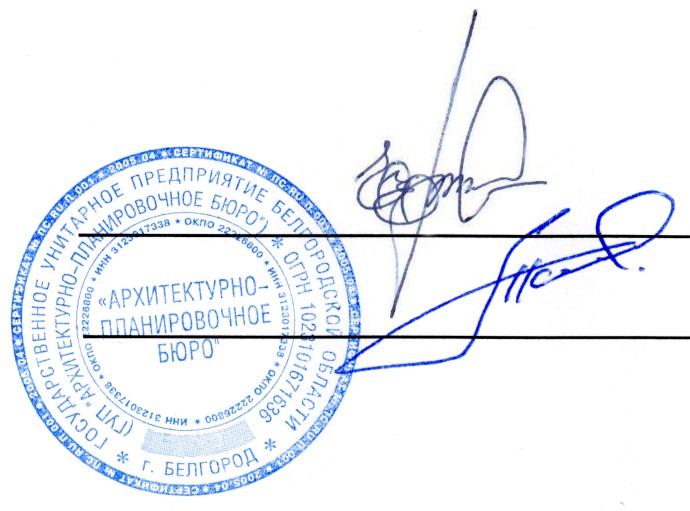 Директор……………….…………………….……....   Ершов Е.Г.ГАП ………………………………………………....   Тимонов Н.АБелгород – 2021 г.